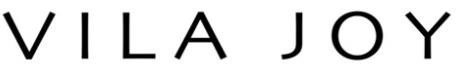 1 von 15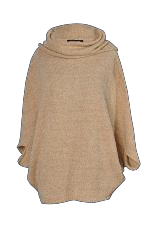 2 von 15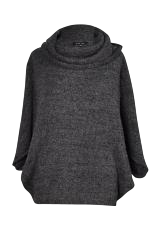 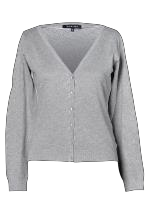 3 von 15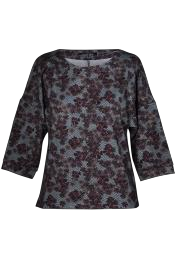 4 von 155 von 156 von 157 von 158 von 159 von 1510 von 1511 von 1512 von 1513 von 1514 von 15TOTAL                                                      46,15 €                                                             10.838                             500.148,1015 von 15ITEM NO. / DescriptionPictureRRPColorSizeQTYtotal QTYeach ItemSum RRPALLY-L-16-B                  49,95 €             RUST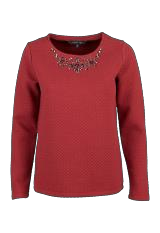 ALLY-L-16-B                  49,95 €             RUSTALLY-L-16-B                  49,95 €             RUSTALLY-L-16-B                  49,95 €             RUSTXS081            4.045,9581            4.045,95ALLY-L-16-B                  49,95 €             RUSTALLY-L-16-B                  49,95 €             RUSTALLY-L-16-B                  49,95 €             RUSTALLY-L-16-B                  49,95 €             RUSTS1481            4.045,9581            4.045,95ALLY-L-16-B                  49,95 €             RUSTALLY-L-16-B                  49,95 €             RUSTALLY-L-16-B                  49,95 €             RUSTALLY-L-16-B                  49,95 €             RUSTM2681            4.045,9581            4.045,95ALLY-L-16-B                  49,95 €             RUSTALLY-L-16-B                  49,95 €             RUSTALLY-L-16-B                  49,95 €             RUSTALLY-L-16-B                  49,95 €             RUSTL3181            4.045,9581            4.045,95ALLY-L-16-B                  49,95 €             RUSTALLY-L-16-B                  49,95 €             RUSTALLY-L-16-B                  49,95 €             RUSTALLY-L-16-B                  49,95 €             RUSTXL1081            4.045,9581            4.045,95ALLY-L-16-B                  49,95 €             RUSTALLY-L-16-B                  49,95 €             RUSTALLY-L-16-B                  49,95 €             RUSTALLY-L-16-B                  49,95 €             RUSTXXL081            4.045,9581            4.045,95ALLY-L-60-A                 49,95 €             RUST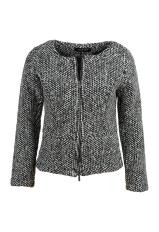 ALLY-L-60-A                 49,95 €             RUSTALLY-L-60-A                 49,95 €             RUSTALLY-L-60-A                 49,95 €             RUSTXS011                549,4511                549,45ALLY-L-60-A                 49,95 €             RUSTALLY-L-60-A                 49,95 €             RUSTALLY-L-60-A                 49,95 €             RUSTALLY-L-60-A                 49,95 €             RUSTS211                549,4511                549,45ALLY-L-60-A                 49,95 €             RUSTALLY-L-60-A                 49,95 €             RUSTALLY-L-60-A                 49,95 €             RUSTALLY-L-60-A                 49,95 €             RUSTM111                549,4511                549,45ALLY-L-60-A                 49,95 €             RUSTALLY-L-60-A                 49,95 €             RUSTALLY-L-60-A                 49,95 €             RUSTALLY-L-60-A                 49,95 €             RUSTL811                549,4511                549,45ALLY-L-60-A                 49,95 €             RUSTALLY-L-60-A                 49,95 €             RUSTALLY-L-60-A                 49,95 €             RUSTALLY-L-60-A                 49,95 €             RUSTXL011                549,4511                549,45ALLY-L-60-A                 49,95 €             RUSTALLY-L-60-A                 49,95 €             RUSTALLY-L-60-A                 49,95 €             RUSTALLY-L-60-A                 49,95 €             RUSTXXL011                549,4511                549,45BARA-L-12-A                 39,95 €            KHAKI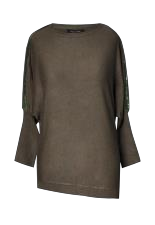 BARA-L-12-A                 39,95 €            KHAKIBARA-L-12-A                 39,95 €            KHAKIBARA-L-12-A                 39,95 €            KHAKIXS050            1.997,5050            1.997,50BARA-L-12-A                 39,95 €            KHAKIBARA-L-12-A                 39,95 €            KHAKIBARA-L-12-A                 39,95 €            KHAKIBARA-L-12-A                 39,95 €            KHAKIS050            1.997,5050            1.997,50BARA-L-12-A                 39,95 €            KHAKIBARA-L-12-A                 39,95 €            KHAKIBARA-L-12-A                 39,95 €            KHAKIBARA-L-12-A                 39,95 €            KHAKIM050            1.997,5050            1.997,50BARA-L-12-A                 39,95 €            KHAKIBARA-L-12-A                 39,95 €            KHAKIBARA-L-12-A                 39,95 €            KHAKIBARA-L-12-A                 39,95 €            KHAKIL1650            1.997,5050            1.997,50BARA-L-12-A                 39,95 €            KHAKIBARA-L-12-A                 39,95 €            KHAKIBARA-L-12-A                 39,95 €            KHAKIBARA-L-12-A                 39,95 €            KHAKIXL450            1.997,5050            1.997,50BARA-L-12-A                 39,95 €            KHAKIBARA-L-12-A                 39,95 €            KHAKIBARA-L-12-A                 39,95 €            KHAKIBARA-L-12-A                 39,95 €            KHAKIXXL3050            1.997,5050            1.997,50BECKY-L-15-A               49,95 €        DARK ROSE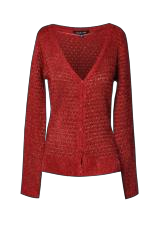 BECKY-L-15-A               49,95 €        DARK ROSEBECKY-L-15-A               49,95 €        DARK ROSEBECKY-L-15-A               49,95 €        DARK ROSEXS11162            8.091,90162            8.091,90BECKY-L-15-A               49,95 €        DARK ROSEBECKY-L-15-A               49,95 €        DARK ROSEBECKY-L-15-A               49,95 €        DARK ROSEBECKY-L-15-A               49,95 €        DARK ROSES26162            8.091,90162            8.091,90BECKY-L-15-A               49,95 €        DARK ROSEBECKY-L-15-A               49,95 €        DARK ROSEBECKY-L-15-A               49,95 €        DARK ROSEBECKY-L-15-A               49,95 €        DARK ROSEM55162            8.091,90162            8.091,90BECKY-L-15-A               49,95 €        DARK ROSEBECKY-L-15-A               49,95 €        DARK ROSEBECKY-L-15-A               49,95 €        DARK ROSEBECKY-L-15-A               49,95 €        DARK ROSEL33162            8.091,90162            8.091,90BECKY-L-15-A               49,95 €        DARK ROSEBECKY-L-15-A               49,95 €        DARK ROSEBECKY-L-15-A               49,95 €        DARK ROSEBECKY-L-15-A               49,95 €        DARK ROSEXL36162            8.091,90162            8.091,90BECKY-L-15-A               49,95 €        DARK ROSEBECKY-L-15-A               49,95 €        DARK ROSEBECKY-L-15-A               49,95 €        DARK ROSEBECKY-L-15-A               49,95 €        DARK ROSEXXL1162            8.091,90162            8.091,90BETH-L-15-A            59,95 €             GREY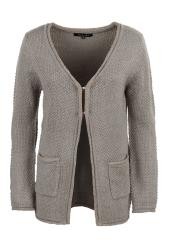 BETH-L-15-A            59,95 €             GREYBETH-L-15-A            59,95 €             GREYBETH-L-15-A            59,95 €             GREYXS034            2.038,3034            2.038,30BETH-L-15-A            59,95 €             GREYBETH-L-15-A            59,95 €             GREYBETH-L-15-A            59,95 €             GREYBETH-L-15-A            59,95 €             GREYS034            2.038,3034            2.038,30BETH-L-15-A            59,95 €             GREYBETH-L-15-A            59,95 €             GREYBETH-L-15-A            59,95 €             GREYBETH-L-15-A            59,95 €             GREYM1234            2.038,3034            2.038,30BETH-L-15-A            59,95 €             GREYBETH-L-15-A            59,95 €             GREYBETH-L-15-A            59,95 €             GREYBETH-L-15-A            59,95 €             GREYL1234            2.038,3034            2.038,30BETH-L-15-A            59,95 €             GREYBETH-L-15-A            59,95 €             GREYBETH-L-15-A            59,95 €             GREYBETH-L-15-A            59,95 €             GREYXL1034            2.038,3034            2.038,30BETH-L-15-A            59,95 €             GREYBETH-L-15-A            59,95 €             GREYBETH-L-15-A            59,95 €             GREYBETH-L-15-A            59,95 €             GREYXXL034            2.038,3034            2.038,30BEVERLY-L-19-A             49,95 €             BEIGE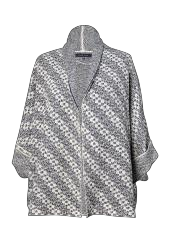 BEVERLY-L-19-A             49,95 €             BEIGEBEVERLY-L-19-A             49,95 €             BEIGEBEVERLY-L-19-A             49,95 €             BEIGEXS0225          11.238,75225          11.238,75BEVERLY-L-19-A             49,95 €             BEIGEBEVERLY-L-19-A             49,95 €             BEIGEBEVERLY-L-19-A             49,95 €             BEIGEBEVERLY-L-19-A             49,95 €             BEIGES/M135225          11.238,75225          11.238,75BEVERLY-L-19-A             49,95 €             BEIGEBEVERLY-L-19-A             49,95 €             BEIGEBEVERLY-L-19-A             49,95 €             BEIGEBEVERLY-L-19-A             49,95 €             BEIGEL/XL90225          11.238,75225          11.238,75BEVERLY-L-19-A             49,95 €             BEIGEBEVERLY-L-19-A             49,95 €             BEIGEBEVERLY-L-19-A             49,95 €             BEIGEBEVERLY-L-19-A             49,95 €             BEIGEXXL0225          11.238,75225          11.238,75BEVERLY-L-19-A           49,95 €             GREY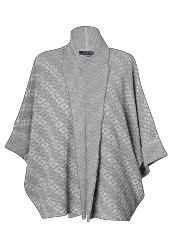 BEVERLY-L-19-A           49,95 €             GREYBEVERLY-L-19-A           49,95 €             GREYBEVERLY-L-19-A           49,95 €             GREYXS0196            9.790,20196            9.790,20BEVERLY-L-19-A           49,95 €             GREYBEVERLY-L-19-A           49,95 €             GREYBEVERLY-L-19-A           49,95 €             GREYBEVERLY-L-19-A           49,95 €             GREYS/M90196            9.790,20196            9.790,20BEVERLY-L-19-A           49,95 €             GREYBEVERLY-L-19-A           49,95 €             GREYBEVERLY-L-19-A           49,95 €             GREYBEVERLY-L-19-A           49,95 €             GREYL/XL106196            9.790,20196            9.790,20BEVERLY-L-19-A           49,95 €             GREYBEVERLY-L-19-A           49,95 €             GREYBEVERLY-L-19-A           49,95 €             GREYBEVERLY-L-19-A           49,95 €             GREYXXL0196            9.790,20196            9.790,20BIBI-L-65-A                                         49,95 €             BEIGE MELANGEBIBI-L-65-A                                         49,95 €             BEIGE MELANGEBIBI-L-65-A                                         49,95 €             BEIGE MELANGEBIBI-L-65-A                                         49,95 €             BEIGE MELANGEXS0186            9.290,70186            9.290,70BIBI-L-65-A                                         49,95 €             BEIGE MELANGEBIBI-L-65-A                                         49,95 €             BEIGE MELANGEBIBI-L-65-A                                         49,95 €             BEIGE MELANGEBIBI-L-65-A                                         49,95 €             BEIGE MELANGES/M106186            9.290,70186            9.290,70BIBI-L-65-A                                         49,95 €             BEIGE MELANGEBIBI-L-65-A                                         49,95 €             BEIGE MELANGEBIBI-L-65-A                                         49,95 €             BEIGE MELANGEBIBI-L-65-A                                         49,95 €             BEIGE MELANGEL/XL80186            9.290,70186            9.290,70BIBI-L-65-A                                         49,95 €             BEIGE MELANGEBIBI-L-65-A                                         49,95 €             BEIGE MELANGEBIBI-L-65-A                                         49,95 €             BEIGE MELANGEBIBI-L-65-A                                         49,95 €             BEIGE MELANGEXXL0186            9.290,70186            9.290,70ITEM NO. / DescriptionPictureRRPColorSizeQTYtotal QTYeach ItemSum RRPBIBI-L-65-A                                         49,95 €             GREY MELANGEBIBI-L-65-A                                         49,95 €             GREY MELANGEBIBI-L-65-A                                         49,95 €             GREY MELANGEBIBI-L-65-A                                         49,95 €             GREY MELANGEXS059            2.947,0559            2.947,05BIBI-L-65-A                                         49,95 €             GREY MELANGEBIBI-L-65-A                                         49,95 €             GREY MELANGEBIBI-L-65-A                                         49,95 €             GREY MELANGEBIBI-L-65-A                                         49,95 €             GREY MELANGES/M4059            2.947,0559            2.947,05BIBI-L-65-A                                         49,95 €             GREY MELANGEBIBI-L-65-A                                         49,95 €             GREY MELANGEBIBI-L-65-A                                         49,95 €             GREY MELANGEBIBI-L-65-A                                         49,95 €             GREY MELANGEL/XL1959            2.947,0559            2.947,05BIBI-L-65-A                                         49,95 €             GREY MELANGEBIBI-L-65-A                                         49,95 €             GREY MELANGEBIBI-L-65-A                                         49,95 €             GREY MELANGEBIBI-L-65-A                                         49,95 €             GREY MELANGEXXL059            2.947,0559            2.947,05BILLY-L-12-B               49,95 €            BLACK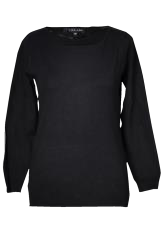 BILLY-L-12-B               49,95 €            BLACKBILLY-L-12-B               49,95 €            BLACKBILLY-L-12-B               49,95 €            BLACKXS040            1.998,0040            1.998,00BILLY-L-12-B               49,95 €            BLACKBILLY-L-12-B               49,95 €            BLACKBILLY-L-12-B               49,95 €            BLACKBILLY-L-12-B               49,95 €            BLACKS040            1.998,0040            1.998,00BILLY-L-12-B               49,95 €            BLACKBILLY-L-12-B               49,95 €            BLACKBILLY-L-12-B               49,95 €            BLACKBILLY-L-12-B               49,95 €            BLACKM1040            1.998,0040            1.998,00BILLY-L-12-B               49,95 €            BLACKBILLY-L-12-B               49,95 €            BLACKBILLY-L-12-B               49,95 €            BLACKBILLY-L-12-B               49,95 €            BLACKL840            1.998,0040            1.998,00BILLY-L-12-B               49,95 €            BLACKBILLY-L-12-B               49,95 €            BLACKBILLY-L-12-B               49,95 €            BLACKBILLY-L-12-B               49,95 €            BLACKXL940            1.998,0040            1.998,00BILLY-L-12-B               49,95 €            BLACKBILLY-L-12-B               49,95 €            BLACKBILLY-L-12-B               49,95 €            BLACKBILLY-L-12-B               49,95 €            BLACKXXL1340            1.998,0040            1.998,00BILLY-L-12-B               49,95 €             ROSE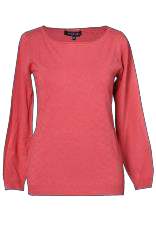 BILLY-L-12-B               49,95 €             ROSEBILLY-L-12-B               49,95 €             ROSEBILLY-L-12-B               49,95 €             ROSEXS0130            6.493,50130            6.493,50BILLY-L-12-B               49,95 €             ROSEBILLY-L-12-B               49,95 €             ROSEBILLY-L-12-B               49,95 €             ROSEBILLY-L-12-B               49,95 €             ROSES23130            6.493,50130            6.493,50BILLY-L-12-B               49,95 €             ROSEBILLY-L-12-B               49,95 €             ROSEBILLY-L-12-B               49,95 €             ROSEBILLY-L-12-B               49,95 €             ROSEM41130            6.493,50130            6.493,50BILLY-L-12-B               49,95 €             ROSEBILLY-L-12-B               49,95 €             ROSEBILLY-L-12-B               49,95 €             ROSEBILLY-L-12-B               49,95 €             ROSEL32130            6.493,50130            6.493,50BILLY-L-12-B               49,95 €             ROSEBILLY-L-12-B               49,95 €             ROSEBILLY-L-12-B               49,95 €             ROSEBILLY-L-12-B               49,95 €             ROSEXL34130            6.493,50130            6.493,50BILLY-L-12-B               49,95 €             ROSEBILLY-L-12-B               49,95 €             ROSEBILLY-L-12-B               49,95 €             ROSEBILLY-L-12-B               49,95 €             ROSEXXL0130            6.493,50130            6.493,50BILLY-L-15-A                                        49,95 €             GREY MELANGEBILLY-L-15-A                                        49,95 €             GREY MELANGEBILLY-L-15-A                                        49,95 €             GREY MELANGEBILLY-L-15-A                                        49,95 €             GREY MELANGEXS118                899,1018                899,10BILLY-L-15-A                                        49,95 €             GREY MELANGEBILLY-L-15-A                                        49,95 €             GREY MELANGEBILLY-L-15-A                                        49,95 €             GREY MELANGEBILLY-L-15-A                                        49,95 €             GREY MELANGES018                899,1018                899,10BILLY-L-15-A                                        49,95 €             GREY MELANGEBILLY-L-15-A                                        49,95 €             GREY MELANGEBILLY-L-15-A                                        49,95 €             GREY MELANGEBILLY-L-15-A                                        49,95 €             GREY MELANGEM018                899,1018                899,10BILLY-L-15-A                                        49,95 €             GREY MELANGEBILLY-L-15-A                                        49,95 €             GREY MELANGEBILLY-L-15-A                                        49,95 €             GREY MELANGEBILLY-L-15-A                                        49,95 €             GREY MELANGEL818                899,1018                899,10BILLY-L-15-A                                        49,95 €             GREY MELANGEBILLY-L-15-A                                        49,95 €             GREY MELANGEBILLY-L-15-A                                        49,95 €             GREY MELANGEBILLY-L-15-A                                        49,95 €             GREY MELANGEXL918                899,1018                899,10BILLY-L-15-A                                        49,95 €             GREY MELANGEBILLY-L-15-A                                        49,95 €             GREY MELANGEBILLY-L-15-A                                        49,95 €             GREY MELANGEBILLY-L-15-A                                        49,95 €             GREY MELANGEXXL018                899,1018                899,10BILLY-L-15-A               49,95 €             ROSE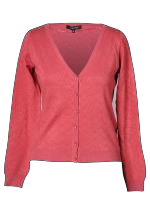 BILLY-L-15-A               49,95 €             ROSEBILLY-L-15-A               49,95 €             ROSEBILLY-L-15-A               49,95 €             ROSEXS065            3.246,7565            3.246,75BILLY-L-15-A               49,95 €             ROSEBILLY-L-15-A               49,95 €             ROSEBILLY-L-15-A               49,95 €             ROSEBILLY-L-15-A               49,95 €             ROSES1865            3.246,7565            3.246,75BILLY-L-15-A               49,95 €             ROSEBILLY-L-15-A               49,95 €             ROSEBILLY-L-15-A               49,95 €             ROSEBILLY-L-15-A               49,95 €             ROSEM1765            3.246,7565            3.246,75BILLY-L-15-A               49,95 €             ROSEBILLY-L-15-A               49,95 €             ROSEBILLY-L-15-A               49,95 €             ROSEBILLY-L-15-A               49,95 €             ROSEL1465            3.246,7565            3.246,75BILLY-L-15-A               49,95 €             ROSEBILLY-L-15-A               49,95 €             ROSEBILLY-L-15-A               49,95 €             ROSEBILLY-L-15-A               49,95 €             ROSEXL1665            3.246,7565            3.246,75BILLY-L-15-A               49,95 €             ROSEBILLY-L-15-A               49,95 €             ROSEBILLY-L-15-A               49,95 €             ROSEBILLY-L-15-A               49,95 €             ROSEXXL065            3.246,7565            3.246,75BILLY-L-15-A               49,95 €            TAUPE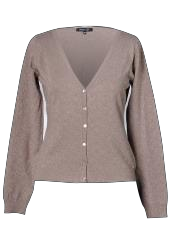 BILLY-L-15-A               49,95 €            TAUPEBILLY-L-15-A               49,95 €            TAUPEBILLY-L-15-A               49,95 €            TAUPEXS0109            5.444,55109            5.444,55BILLY-L-15-A               49,95 €            TAUPEBILLY-L-15-A               49,95 €            TAUPEBILLY-L-15-A               49,95 €            TAUPEBILLY-L-15-A               49,95 €            TAUPES36109            5.444,55109            5.444,55BILLY-L-15-A               49,95 €            TAUPEBILLY-L-15-A               49,95 €            TAUPEBILLY-L-15-A               49,95 €            TAUPEBILLY-L-15-A               49,95 €            TAUPEM27109            5.444,55109            5.444,55BILLY-L-15-A               49,95 €            TAUPEBILLY-L-15-A               49,95 €            TAUPEBILLY-L-15-A               49,95 €            TAUPEBILLY-L-15-A               49,95 €            TAUPEL23109            5.444,55109            5.444,55BILLY-L-15-A               49,95 €            TAUPEBILLY-L-15-A               49,95 €            TAUPEBILLY-L-15-A               49,95 €            TAUPEBILLY-L-15-A               49,95 €            TAUPEXL23109            5.444,55109            5.444,55BILLY-L-15-A               49,95 €            TAUPEBILLY-L-15-A               49,95 €            TAUPEBILLY-L-15-A               49,95 €            TAUPEBILLY-L-15-A               49,95 €            TAUPEXXL0109            5.444,55109            5.444,55BLANCHE-L-03-B               39,95 €        DARK GREY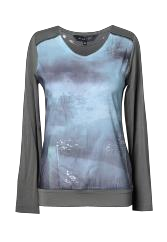 BLANCHE-L-03-B               39,95 €        DARK GREYBLANCHE-L-03-B               39,95 €        DARK GREYBLANCHE-L-03-B               39,95 €        DARK GREYXS15133            5.313,35133            5.313,35BLANCHE-L-03-B               39,95 €        DARK GREYBLANCHE-L-03-B               39,95 €        DARK GREYBLANCHE-L-03-B               39,95 €        DARK GREYBLANCHE-L-03-B               39,95 €        DARK GREYS10133            5.313,35133            5.313,35BLANCHE-L-03-B               39,95 €        DARK GREYBLANCHE-L-03-B               39,95 €        DARK GREYBLANCHE-L-03-B               39,95 €        DARK GREYBLANCHE-L-03-B               39,95 €        DARK GREYM27133            5.313,35133            5.313,35BLANCHE-L-03-B               39,95 €        DARK GREYBLANCHE-L-03-B               39,95 €        DARK GREYBLANCHE-L-03-B               39,95 €        DARK GREYBLANCHE-L-03-B               39,95 €        DARK GREYL56133            5.313,35133            5.313,35BLANCHE-L-03-B               39,95 €        DARK GREYBLANCHE-L-03-B               39,95 €        DARK GREYBLANCHE-L-03-B               39,95 €        DARK GREYBLANCHE-L-03-B               39,95 €        DARK GREYXL24133            5.313,35133            5.313,35BLANCHE-L-03-B               39,95 €        DARK GREYBLANCHE-L-03-B               39,95 €        DARK GREYBLANCHE-L-03-B               39,95 €        DARK GREYBLANCHE-L-03-B               39,95 €        DARK GREYXXL1133            5.313,35133            5.313,35BLANCHE-L-07-A         34,95 €            BLACK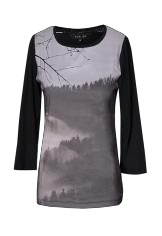 BLANCHE-L-07-A         34,95 €            BLACKBLANCHE-L-07-A         34,95 €            BLACKBLANCHE-L-07-A         34,95 €            BLACKXS1818                629,1018                629,10BLANCHE-L-07-A         34,95 €            BLACKBLANCHE-L-07-A         34,95 €            BLACKBLANCHE-L-07-A         34,95 €            BLACKBLANCHE-L-07-A         34,95 €            BLACKS018                629,1018                629,10BLANCHE-L-07-A         34,95 €            BLACKBLANCHE-L-07-A         34,95 €            BLACKBLANCHE-L-07-A         34,95 €            BLACKBLANCHE-L-07-A         34,95 €            BLACKM018                629,1018                629,10BLANCHE-L-07-A         34,95 €            BLACKBLANCHE-L-07-A         34,95 €            BLACKBLANCHE-L-07-A         34,95 €            BLACKBLANCHE-L-07-A         34,95 €            BLACKL018                629,1018                629,10BLANCHE-L-07-A         34,95 €            BLACKBLANCHE-L-07-A         34,95 €            BLACKBLANCHE-L-07-A         34,95 €            BLACKBLANCHE-L-07-A         34,95 €            BLACKXL018                629,1018                629,10BLANCHE-L-07-A         34,95 €            BLACKBLANCHE-L-07-A         34,95 €            BLACKBLANCHE-L-07-A         34,95 €            BLACKBLANCHE-L-07-A         34,95 €            BLACKXXL018                629,1018                629,10ITEM NO. / DescriptionPictureRRPColorSizeQTYtotal QTYeach ItemSum RRPBLURT-L-12-A                 49,95 €       LIGHT GREY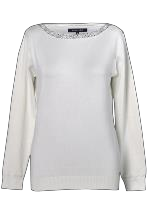 BLURT-L-12-A                 49,95 €       LIGHT GREYBLURT-L-12-A                 49,95 €       LIGHT GREYBLURT-L-12-A                 49,95 €       LIGHT GREYXS084            4.195,8084            4.195,80BLURT-L-12-A                 49,95 €       LIGHT GREYBLURT-L-12-A                 49,95 €       LIGHT GREYBLURT-L-12-A                 49,95 €       LIGHT GREYBLURT-L-12-A                 49,95 €       LIGHT GREYS1984            4.195,8084            4.195,80BLURT-L-12-A                 49,95 €       LIGHT GREYBLURT-L-12-A                 49,95 €       LIGHT GREYBLURT-L-12-A                 49,95 €       LIGHT GREYBLURT-L-12-A                 49,95 €       LIGHT GREYM1984            4.195,8084            4.195,80BLURT-L-12-A                 49,95 €       LIGHT GREYBLURT-L-12-A                 49,95 €       LIGHT GREYBLURT-L-12-A                 49,95 €       LIGHT GREYBLURT-L-12-A                 49,95 €       LIGHT GREYL3284            4.195,8084            4.195,80BLURT-L-12-A                 49,95 €       LIGHT GREYBLURT-L-12-A                 49,95 €       LIGHT GREYBLURT-L-12-A                 49,95 €       LIGHT GREYBLURT-L-12-A                 49,95 €       LIGHT GREYXL1484            4.195,8084            4.195,80BLURT-L-12-A                 49,95 €       LIGHT GREYBLURT-L-12-A                 49,95 €       LIGHT GREYBLURT-L-12-A                 49,95 €       LIGHT GREYBLURT-L-12-A                 49,95 €       LIGHT GREYXXL084            4.195,8084            4.195,80BLUSH-L-16-B                                       49,95 €        DARK ROSEBLUSH-L-16-B                                       49,95 €        DARK ROSEBLUSH-L-16-B                                       49,95 €        DARK ROSEBLUSH-L-16-B                                       49,95 €        DARK ROSEXS060            2.997,0060            2.997,00BLUSH-L-16-B                                       49,95 €        DARK ROSEBLUSH-L-16-B                                       49,95 €        DARK ROSEBLUSH-L-16-B                                       49,95 €        DARK ROSEBLUSH-L-16-B                                       49,95 €        DARK ROSES1760            2.997,0060            2.997,00BLUSH-L-16-B                                       49,95 €        DARK ROSEBLUSH-L-16-B                                       49,95 €        DARK ROSEBLUSH-L-16-B                                       49,95 €        DARK ROSEBLUSH-L-16-B                                       49,95 €        DARK ROSEM1460            2.997,0060            2.997,00BLUSH-L-16-B                                       49,95 €        DARK ROSEBLUSH-L-16-B                                       49,95 €        DARK ROSEBLUSH-L-16-B                                       49,95 €        DARK ROSEBLUSH-L-16-B                                       49,95 €        DARK ROSEL2660            2.997,0060            2.997,00BLUSH-L-16-B                                       49,95 €        DARK ROSEBLUSH-L-16-B                                       49,95 €        DARK ROSEBLUSH-L-16-B                                       49,95 €        DARK ROSEBLUSH-L-16-B                                       49,95 €        DARK ROSEXL360            2.997,0060            2.997,00BLUSH-L-16-B                                       49,95 €        DARK ROSEBLUSH-L-16-B                                       49,95 €        DARK ROSEBLUSH-L-16-B                                       49,95 €        DARK ROSEBLUSH-L-16-B                                       49,95 €        DARK ROSEXXL060            2.997,0060            2.997,00BLUSH-L-41-C            49,95 €        DARK ROSE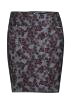 BLUSH-L-41-C            49,95 €        DARK ROSEBLUSH-L-41-C            49,95 €        DARK ROSEBLUSH-L-41-C            49,95 €        DARK ROSEXS040            1.998,0040            1.998,00BLUSH-L-41-C            49,95 €        DARK ROSEBLUSH-L-41-C            49,95 €        DARK ROSEBLUSH-L-41-C            49,95 €        DARK ROSEBLUSH-L-41-C            49,95 €        DARK ROSES1040            1.998,0040            1.998,00BLUSH-L-41-C            49,95 €        DARK ROSEBLUSH-L-41-C            49,95 €        DARK ROSEBLUSH-L-41-C            49,95 €        DARK ROSEBLUSH-L-41-C            49,95 €        DARK ROSEM1040            1.998,0040            1.998,00BLUSH-L-41-C            49,95 €        DARK ROSEBLUSH-L-41-C            49,95 €        DARK ROSEBLUSH-L-41-C            49,95 €        DARK ROSEBLUSH-L-41-C            49,95 €        DARK ROSEL2040            1.998,0040            1.998,00BLUSH-L-41-C            49,95 €        DARK ROSEBLUSH-L-41-C            49,95 €        DARK ROSEBLUSH-L-41-C            49,95 €        DARK ROSEBLUSH-L-41-C            49,95 €        DARK ROSEXL040            1.998,0040            1.998,00BLUSH-L-41-C            49,95 €        DARK ROSEBLUSH-L-41-C            49,95 €        DARK ROSEBLUSH-L-41-C            49,95 €        DARK ROSEBLUSH-L-41-C            49,95 €        DARK ROSEXXL040            1.998,0040            1.998,00BELL-L-26-A                   59,95 €             NAVY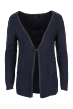 BELL-L-26-A                   59,95 €             NAVYBELL-L-26-A                   59,95 €             NAVYBELL-L-26-A                   59,95 €             NAVYXS080            4.796,0080            4.796,00BELL-L-26-A                   59,95 €             NAVYBELL-L-26-A                   59,95 €             NAVYBELL-L-26-A                   59,95 €             NAVYBELL-L-26-A                   59,95 €             NAVYS1080            4.796,0080            4.796,00BELL-L-26-A                   59,95 €             NAVYBELL-L-26-A                   59,95 €             NAVYBELL-L-26-A                   59,95 €             NAVYBELL-L-26-A                   59,95 €             NAVYM2080            4.796,0080            4.796,00BELL-L-26-A                   59,95 €             NAVYBELL-L-26-A                   59,95 €             NAVYBELL-L-26-A                   59,95 €             NAVYBELL-L-26-A                   59,95 €             NAVYL2580            4.796,0080            4.796,00BELL-L-26-A                   59,95 €             NAVYBELL-L-26-A                   59,95 €             NAVYBELL-L-26-A                   59,95 €             NAVYBELL-L-26-A                   59,95 €             NAVYXL2080            4.796,0080            4.796,00BELL-L-26-A                   59,95 €             NAVYBELL-L-26-A                   59,95 €             NAVYBELL-L-26-A                   59,95 €             NAVYBELL-L-26-A                   59,95 €             NAVYXXL580            4.796,0080            4.796,00BONNE-L-26-A            59,95 €             GREY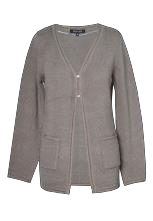 BONNE-L-26-A            59,95 €             GREYBONNE-L-26-A            59,95 €             GREYBONNE-L-26-A            59,95 €             GREYXS22249          14.927,55249          14.927,55BONNE-L-26-A            59,95 €             GREYBONNE-L-26-A            59,95 €             GREYBONNE-L-26-A            59,95 €             GREYBONNE-L-26-A            59,95 €             GREYS48249          14.927,55249          14.927,55BONNE-L-26-A            59,95 €             GREYBONNE-L-26-A            59,95 €             GREYBONNE-L-26-A            59,95 €             GREYBONNE-L-26-A            59,95 €             GREYM64249          14.927,55249          14.927,55BONNE-L-26-A            59,95 €             GREYBONNE-L-26-A            59,95 €             GREYBONNE-L-26-A            59,95 €             GREYBONNE-L-26-A            59,95 €             GREYL63249          14.927,55249          14.927,55BONNE-L-26-A            59,95 €             GREYBONNE-L-26-A            59,95 €             GREYBONNE-L-26-A            59,95 €             GREYBONNE-L-26-A            59,95 €             GREYXL52249          14.927,55249          14.927,55BONNE-L-26-A            59,95 €             GREYBONNE-L-26-A            59,95 €             GREYBONNE-L-26-A            59,95 €             GREYBONNE-L-26-A            59,95 €             GREYXXL0249          14.927,55249          14.927,55BRENDA-L-26-A          59,95 €        DARK GREY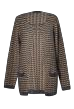 BRENDA-L-26-A          59,95 €        DARK GREYBRENDA-L-26-A          59,95 €        DARK GREYBRENDA-L-26-A          59,95 €        DARK GREYXS059            3.537,0559            3.537,05BRENDA-L-26-A          59,95 €        DARK GREYBRENDA-L-26-A          59,95 €        DARK GREYBRENDA-L-26-A          59,95 €        DARK GREYBRENDA-L-26-A          59,95 €        DARK GREYS1059            3.537,0559            3.537,05BRENDA-L-26-A          59,95 €        DARK GREYBRENDA-L-26-A          59,95 €        DARK GREYBRENDA-L-26-A          59,95 €        DARK GREYBRENDA-L-26-A          59,95 €        DARK GREYM1859            3.537,0559            3.537,05BRENDA-L-26-A          59,95 €        DARK GREYBRENDA-L-26-A          59,95 €        DARK GREYBRENDA-L-26-A          59,95 €        DARK GREYBRENDA-L-26-A          59,95 €        DARK GREYL1959            3.537,0559            3.537,05BRENDA-L-26-A          59,95 €        DARK GREYBRENDA-L-26-A          59,95 €        DARK GREYBRENDA-L-26-A          59,95 €        DARK GREYBRENDA-L-26-A          59,95 €        DARK GREYXL1259            3.537,0559            3.537,05BRENDA-L-26-A          59,95 €        DARK GREYBRENDA-L-26-A          59,95 €        DARK GREYBRENDA-L-26-A          59,95 €        DARK GREYBRENDA-L-26-A          59,95 €        DARK GREYXXL059            3.537,0559            3.537,05BRENDA-L-26-A                  59,95 €             ECRU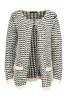 BRENDA-L-26-A                  59,95 €             ECRUBRENDA-L-26-A                  59,95 €             ECRUBRENDA-L-26-A                  59,95 €             ECRUXS093            5.575,3593            5.575,35BRENDA-L-26-A                  59,95 €             ECRUBRENDA-L-26-A                  59,95 €             ECRUBRENDA-L-26-A                  59,95 €             ECRUBRENDA-L-26-A                  59,95 €             ECRUS1593            5.575,3593            5.575,35BRENDA-L-26-A                  59,95 €             ECRUBRENDA-L-26-A                  59,95 €             ECRUBRENDA-L-26-A                  59,95 €             ECRUBRENDA-L-26-A                  59,95 €             ECRUM3093            5.575,3593            5.575,35BRENDA-L-26-A                  59,95 €             ECRUBRENDA-L-26-A                  59,95 €             ECRUBRENDA-L-26-A                  59,95 €             ECRUBRENDA-L-26-A                  59,95 €             ECRUL2393            5.575,3593            5.575,35BRENDA-L-26-A                  59,95 €             ECRUBRENDA-L-26-A                  59,95 €             ECRUBRENDA-L-26-A                  59,95 €             ECRUBRENDA-L-26-A                  59,95 €             ECRUXL2593            5.575,3593            5.575,35BRENDA-L-26-A                  59,95 €             ECRUBRENDA-L-26-A                  59,95 €             ECRUBRENDA-L-26-A                  59,95 €             ECRUBRENDA-L-26-A                  59,95 €             ECRUXXL093            5.575,3593            5.575,35BRENDA-L-26-A             59,95 €             NAVY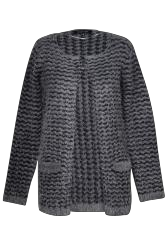 BRENDA-L-26-A             59,95 €             NAVYBRENDA-L-26-A             59,95 €             NAVYBRENDA-L-26-A             59,95 €             NAVYXS135            2.098,2535            2.098,25BRENDA-L-26-A             59,95 €             NAVYBRENDA-L-26-A             59,95 €             NAVYBRENDA-L-26-A             59,95 €             NAVYBRENDA-L-26-A             59,95 €             NAVYS635            2.098,2535            2.098,25BRENDA-L-26-A             59,95 €             NAVYBRENDA-L-26-A             59,95 €             NAVYBRENDA-L-26-A             59,95 €             NAVYBRENDA-L-26-A             59,95 €             NAVYM1035            2.098,2535            2.098,25BRENDA-L-26-A             59,95 €             NAVYBRENDA-L-26-A             59,95 €             NAVYBRENDA-L-26-A             59,95 €             NAVYBRENDA-L-26-A             59,95 €             NAVYL1035            2.098,2535            2.098,25BRENDA-L-26-A             59,95 €             NAVYBRENDA-L-26-A             59,95 €             NAVYBRENDA-L-26-A             59,95 €             NAVYBRENDA-L-26-A             59,95 €             NAVYXL835            2.098,2535            2.098,25BRENDA-L-26-A             59,95 €             NAVYBRENDA-L-26-A             59,95 €             NAVYBRENDA-L-26-A             59,95 €             NAVYBRENDA-L-26-A             59,95 €             NAVYXXL035            2.098,2535            2.098,25ITEM NO. / DescriptionPictureRRPColorSizeQTYtotal QTYeach ItemSum RRPBRIDGET-L-15-A                 69,95 €       BURGUNDY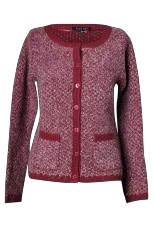 BRIDGET-L-15-A                 69,95 €       BURGUNDYBRIDGET-L-15-A                 69,95 €       BURGUNDYBRIDGET-L-15-A                 69,95 €       BURGUNDYXS075            5.246,2575            5.246,25BRIDGET-L-15-A                 69,95 €       BURGUNDYBRIDGET-L-15-A                 69,95 €       BURGUNDYBRIDGET-L-15-A                 69,95 €       BURGUNDYBRIDGET-L-15-A                 69,95 €       BURGUNDYS3075            5.246,2575            5.246,25BRIDGET-L-15-A                 69,95 €       BURGUNDYBRIDGET-L-15-A                 69,95 €       BURGUNDYBRIDGET-L-15-A                 69,95 €       BURGUNDYBRIDGET-L-15-A                 69,95 €       BURGUNDYM2575            5.246,2575            5.246,25BRIDGET-L-15-A                 69,95 €       BURGUNDYBRIDGET-L-15-A                 69,95 €       BURGUNDYBRIDGET-L-15-A                 69,95 €       BURGUNDYBRIDGET-L-15-A                 69,95 €       BURGUNDYL675            5.246,2575            5.246,25BRIDGET-L-15-A                 69,95 €       BURGUNDYBRIDGET-L-15-A                 69,95 €       BURGUNDYBRIDGET-L-15-A                 69,95 €       BURGUNDYBRIDGET-L-15-A                 69,95 €       BURGUNDYXL1475            5.246,2575            5.246,25BRIDGET-L-15-A                 69,95 €       BURGUNDYBRIDGET-L-15-A                 69,95 €       BURGUNDYBRIDGET-L-15-A                 69,95 €       BURGUNDYBRIDGET-L-15-A                 69,95 €       BURGUNDYXXL075            5.246,2575            5.246,25BRIDGET-L-15-A                 69,95 €        DARK GREY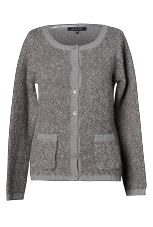 BRIDGET-L-15-A                 69,95 €        DARK GREYBRIDGET-L-15-A                 69,95 €        DARK GREYBRIDGET-L-15-A                 69,95 €        DARK GREYXS0103            7.204,85103            7.204,85BRIDGET-L-15-A                 69,95 €        DARK GREYBRIDGET-L-15-A                 69,95 €        DARK GREYBRIDGET-L-15-A                 69,95 €        DARK GREYBRIDGET-L-15-A                 69,95 €        DARK GREYS13103            7.204,85103            7.204,85BRIDGET-L-15-A                 69,95 €        DARK GREYBRIDGET-L-15-A                 69,95 €        DARK GREYBRIDGET-L-15-A                 69,95 €        DARK GREYBRIDGET-L-15-A                 69,95 €        DARK GREYM24103            7.204,85103            7.204,85BRIDGET-L-15-A                 69,95 €        DARK GREYBRIDGET-L-15-A                 69,95 €        DARK GREYBRIDGET-L-15-A                 69,95 €        DARK GREYBRIDGET-L-15-A                 69,95 €        DARK GREYL38103            7.204,85103            7.204,85BRIDGET-L-15-A                 69,95 €        DARK GREYBRIDGET-L-15-A                 69,95 €        DARK GREYBRIDGET-L-15-A                 69,95 €        DARK GREYBRIDGET-L-15-A                 69,95 €        DARK GREYXL28103            7.204,85103            7.204,85BRIDGET-L-15-A                 69,95 €        DARK GREYBRIDGET-L-15-A                 69,95 €        DARK GREYBRIDGET-L-15-A                 69,95 €        DARK GREYBRIDGET-L-15-A                 69,95 €        DARK GREYXXL0103            7.204,85103            7.204,85BRIDGET-L-15-A           69,95 €             NAVY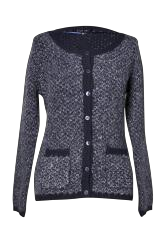 BRIDGET-L-15-A           69,95 €             NAVYBRIDGET-L-15-A           69,95 €             NAVYBRIDGET-L-15-A           69,95 €             NAVYXS01                  69,951                  69,95BRIDGET-L-15-A           69,95 €             NAVYBRIDGET-L-15-A           69,95 €             NAVYBRIDGET-L-15-A           69,95 €             NAVYBRIDGET-L-15-A           69,95 €             NAVYS11                  69,951                  69,95BRIDGET-L-15-A           69,95 €             NAVYBRIDGET-L-15-A           69,95 €             NAVYBRIDGET-L-15-A           69,95 €             NAVYBRIDGET-L-15-A           69,95 €             NAVYM01                  69,951                  69,95BRIDGET-L-15-A           69,95 €             NAVYBRIDGET-L-15-A           69,95 €             NAVYBRIDGET-L-15-A           69,95 €             NAVYBRIDGET-L-15-A           69,95 €             NAVYL01                  69,951                  69,95BRIDGET-L-15-A           69,95 €             NAVYBRIDGET-L-15-A           69,95 €             NAVYBRIDGET-L-15-A           69,95 €             NAVYBRIDGET-L-15-A           69,95 €             NAVYXL01                  69,951                  69,95BRIDGET-L-15-A           69,95 €             NAVYBRIDGET-L-15-A           69,95 €             NAVYBRIDGET-L-15-A           69,95 €             NAVYBRIDGET-L-15-A           69,95 €             NAVYXXL01                  69,951                  69,95BRYSS-L-26-A             59,95 €             BEIGE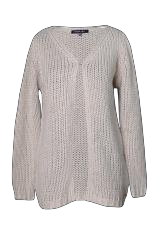 BRYSS-L-26-A             59,95 €             BEIGEBRYSS-L-26-A             59,95 €             BEIGEBRYSS-L-26-A             59,95 €             BEIGEXS034            2.038,3034            2.038,30BRYSS-L-26-A             59,95 €             BEIGEBRYSS-L-26-A             59,95 €             BEIGEBRYSS-L-26-A             59,95 €             BEIGEBRYSS-L-26-A             59,95 €             BEIGES034            2.038,3034            2.038,30BRYSS-L-26-A             59,95 €             BEIGEBRYSS-L-26-A             59,95 €             BEIGEBRYSS-L-26-A             59,95 €             BEIGEBRYSS-L-26-A             59,95 €             BEIGEM034            2.038,3034            2.038,30BRYSS-L-26-A             59,95 €             BEIGEBRYSS-L-26-A             59,95 €             BEIGEBRYSS-L-26-A             59,95 €             BEIGEBRYSS-L-26-A             59,95 €             BEIGEL1534            2.038,3034            2.038,30BRYSS-L-26-A             59,95 €             BEIGEBRYSS-L-26-A             59,95 €             BEIGEBRYSS-L-26-A             59,95 €             BEIGEBRYSS-L-26-A             59,95 €             BEIGEXL1934            2.038,3034            2.038,30BRYSS-L-26-A             59,95 €             BEIGEBRYSS-L-26-A             59,95 €             BEIGEBRYSS-L-26-A             59,95 €             BEIGEBRYSS-L-26-A             59,95 €             BEIGEXXL034            2.038,3034            2.038,30BRYSS-L-26-A              59,95 €             GREY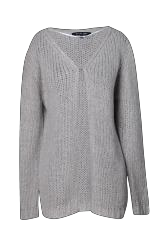 BRYSS-L-26-A              59,95 €             GREYBRYSS-L-26-A              59,95 €             GREYBRYSS-L-26-A              59,95 €             GREYXS071            4.256,4571            4.256,45BRYSS-L-26-A              59,95 €             GREYBRYSS-L-26-A              59,95 €             GREYBRYSS-L-26-A              59,95 €             GREYBRYSS-L-26-A              59,95 €             GREYS1271            4.256,4571            4.256,45BRYSS-L-26-A              59,95 €             GREYBRYSS-L-26-A              59,95 €             GREYBRYSS-L-26-A              59,95 €             GREYBRYSS-L-26-A              59,95 €             GREYM971            4.256,4571            4.256,45BRYSS-L-26-A              59,95 €             GREYBRYSS-L-26-A              59,95 €             GREYBRYSS-L-26-A              59,95 €             GREYBRYSS-L-26-A              59,95 €             GREYL2571            4.256,4571            4.256,45BRYSS-L-26-A              59,95 €             GREYBRYSS-L-26-A              59,95 €             GREYBRYSS-L-26-A              59,95 €             GREYBRYSS-L-26-A              59,95 €             GREYXL2571            4.256,4571            4.256,45BRYSS-L-26-A              59,95 €             GREYBRYSS-L-26-A              59,95 €             GREYBRYSS-L-26-A              59,95 €             GREYBRYSS-L-26-A              59,95 €             GREYXXL071            4.256,4571            4.256,45CARRY-L-41-C                   39,95 €         DARK RED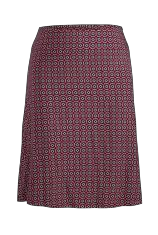 CARRY-L-41-C                   39,95 €         DARK REDCARRY-L-41-C                   39,95 €         DARK REDCARRY-L-41-C                   39,95 €         DARK REDXS0165            6.591,75165            6.591,75CARRY-L-41-C                   39,95 €         DARK REDCARRY-L-41-C                   39,95 €         DARK REDCARRY-L-41-C                   39,95 €         DARK REDCARRY-L-41-C                   39,95 €         DARK REDS40165            6.591,75165            6.591,75CARRY-L-41-C                   39,95 €         DARK REDCARRY-L-41-C                   39,95 €         DARK REDCARRY-L-41-C                   39,95 €         DARK REDCARRY-L-41-C                   39,95 €         DARK REDM56165            6.591,75165            6.591,75CARRY-L-41-C                   39,95 €         DARK REDCARRY-L-41-C                   39,95 €         DARK REDCARRY-L-41-C                   39,95 €         DARK REDCARRY-L-41-C                   39,95 €         DARK REDL36165            6.591,75165            6.591,75CARRY-L-41-C                   39,95 €         DARK REDCARRY-L-41-C                   39,95 €         DARK REDCARRY-L-41-C                   39,95 €         DARK REDCARRY-L-41-C                   39,95 €         DARK REDXL33165            6.591,75165            6.591,75CARRY-L-41-C                   39,95 €         DARK REDCARRY-L-41-C                   39,95 €         DARK REDCARRY-L-41-C                   39,95 €         DARK REDCARRY-L-41-C                   39,95 €         DARK REDXXL0165            6.591,75165            6.591,75CARRY-L-41-C                 39,95 €             JEANS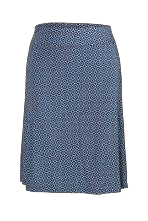 CARRY-L-41-C                 39,95 €             JEANSCARRY-L-41-C                 39,95 €             JEANSCARRY-L-41-C                 39,95 €             JEANSXS050            1.997,5050            1.997,50CARRY-L-41-C                 39,95 €             JEANSCARRY-L-41-C                 39,95 €             JEANSCARRY-L-41-C                 39,95 €             JEANSCARRY-L-41-C                 39,95 €             JEANSS1550            1.997,5050            1.997,50CARRY-L-41-C                 39,95 €             JEANSCARRY-L-41-C                 39,95 €             JEANSCARRY-L-41-C                 39,95 €             JEANSCARRY-L-41-C                 39,95 €             JEANSM1950            1.997,5050            1.997,50CARRY-L-41-C                 39,95 €             JEANSCARRY-L-41-C                 39,95 €             JEANSCARRY-L-41-C                 39,95 €             JEANSCARRY-L-41-C                 39,95 €             JEANSL1050            1.997,5050            1.997,50CARRY-L-41-C                 39,95 €             JEANSCARRY-L-41-C                 39,95 €             JEANSCARRY-L-41-C                 39,95 €             JEANSCARRY-L-41-C                 39,95 €             JEANSXL650            1.997,5050            1.997,50CARRY-L-41-C                 39,95 €             JEANSCARRY-L-41-C                 39,95 €             JEANSCARRY-L-41-C                 39,95 €             JEANSCARRY-L-41-C                 39,95 €             JEANSXXL050            1.997,5050            1.997,50CARRY-L-52-A              59,95 €         DARK RED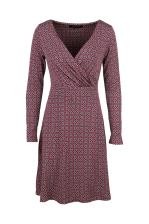 CARRY-L-52-A              59,95 €         DARK REDCARRY-L-52-A              59,95 €         DARK REDCARRY-L-52-A              59,95 €         DARK REDXS020            1.199,0020            1.199,00CARRY-L-52-A              59,95 €         DARK REDCARRY-L-52-A              59,95 €         DARK REDCARRY-L-52-A              59,95 €         DARK REDCARRY-L-52-A              59,95 €         DARK REDS720            1.199,0020            1.199,00CARRY-L-52-A              59,95 €         DARK REDCARRY-L-52-A              59,95 €         DARK REDCARRY-L-52-A              59,95 €         DARK REDCARRY-L-52-A              59,95 €         DARK REDM020            1.199,0020            1.199,00CARRY-L-52-A              59,95 €         DARK REDCARRY-L-52-A              59,95 €         DARK REDCARRY-L-52-A              59,95 €         DARK REDCARRY-L-52-A              59,95 €         DARK REDL1020            1.199,0020            1.199,00CARRY-L-52-A              59,95 €         DARK REDCARRY-L-52-A              59,95 €         DARK REDCARRY-L-52-A              59,95 €         DARK REDCARRY-L-52-A              59,95 €         DARK REDXL320            1.199,0020            1.199,00CARRY-L-52-A              59,95 €         DARK REDCARRY-L-52-A              59,95 €         DARK REDCARRY-L-52-A              59,95 €         DARK REDCARRY-L-52-A              59,95 €         DARK REDXXL020            1.199,0020            1.199,00ITEM NO. / DescriptionPictureRRPColorSizeQTYtotal QTYeach ItemSum RRPCEVILA-L-22-A                39,95 €         DARK RED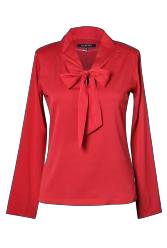 CEVILA-L-22-A                39,95 €         DARK REDCEVILA-L-22-A                39,95 €         DARK REDCEVILA-L-22-A                39,95 €         DARK REDXS098            3.915,1098            3.915,10CEVILA-L-22-A                39,95 €         DARK REDCEVILA-L-22-A                39,95 €         DARK REDCEVILA-L-22-A                39,95 €         DARK REDCEVILA-L-22-A                39,95 €         DARK REDS398            3.915,1098            3.915,10CEVILA-L-22-A                39,95 €         DARK REDCEVILA-L-22-A                39,95 €         DARK REDCEVILA-L-22-A                39,95 €         DARK REDCEVILA-L-22-A                39,95 €         DARK REDM1098            3.915,1098            3.915,10CEVILA-L-22-A                39,95 €         DARK REDCEVILA-L-22-A                39,95 €         DARK REDCEVILA-L-22-A                39,95 €         DARK REDCEVILA-L-22-A                39,95 €         DARK REDL5798            3.915,1098            3.915,10CEVILA-L-22-A                39,95 €         DARK REDCEVILA-L-22-A                39,95 €         DARK REDCEVILA-L-22-A                39,95 €         DARK REDCEVILA-L-22-A                39,95 €         DARK REDXL2898            3.915,1098            3.915,10CEVILA-L-22-A                39,95 €         DARK REDCEVILA-L-22-A                39,95 €         DARK REDCEVILA-L-22-A                39,95 €         DARK REDCEVILA-L-22-A                39,95 €         DARK REDXXL098            3.915,1098            3.915,10CEVILA-L-22-A                   39,95 €             ECRU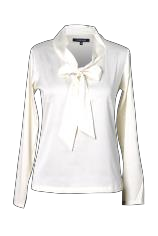 CEVILA-L-22-A                   39,95 €             ECRUCEVILA-L-22-A                   39,95 €             ECRUCEVILA-L-22-A                   39,95 €             ECRUXS0286          11.425,70286          11.425,70CEVILA-L-22-A                   39,95 €             ECRUCEVILA-L-22-A                   39,95 €             ECRUCEVILA-L-22-A                   39,95 €             ECRUCEVILA-L-22-A                   39,95 €             ECRUS28286          11.425,70286          11.425,70CEVILA-L-22-A                   39,95 €             ECRUCEVILA-L-22-A                   39,95 €             ECRUCEVILA-L-22-A                   39,95 €             ECRUCEVILA-L-22-A                   39,95 €             ECRUM47286          11.425,70286          11.425,70CEVILA-L-22-A                   39,95 €             ECRUCEVILA-L-22-A                   39,95 €             ECRUCEVILA-L-22-A                   39,95 €             ECRUCEVILA-L-22-A                   39,95 €             ECRUL113286          11.425,70286          11.425,70CEVILA-L-22-A                   39,95 €             ECRUCEVILA-L-22-A                   39,95 €             ECRUCEVILA-L-22-A                   39,95 €             ECRUCEVILA-L-22-A                   39,95 €             ECRUXL76286          11.425,70286          11.425,70CEVILA-L-22-A                   39,95 €             ECRUCEVILA-L-22-A                   39,95 €             ECRUCEVILA-L-22-A                   39,95 €             ECRUCEVILA-L-22-A                   39,95 €             ECRUXXL22286          11.425,70286          11.425,70CEVILA-L-22-A            39,95 €             NAVY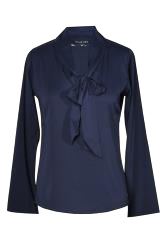 CEVILA-L-22-A            39,95 €             NAVYCEVILA-L-22-A            39,95 €             NAVYCEVILA-L-22-A            39,95 €             NAVYXS07                279,657                279,65CEVILA-L-22-A            39,95 €             NAVYCEVILA-L-22-A            39,95 €             NAVYCEVILA-L-22-A            39,95 €             NAVYCEVILA-L-22-A            39,95 €             NAVYS07                279,657                279,65CEVILA-L-22-A            39,95 €             NAVYCEVILA-L-22-A            39,95 €             NAVYCEVILA-L-22-A            39,95 €             NAVYCEVILA-L-22-A            39,95 €             NAVYM07                279,657                279,65CEVILA-L-22-A            39,95 €             NAVYCEVILA-L-22-A            39,95 €             NAVYCEVILA-L-22-A            39,95 €             NAVYCEVILA-L-22-A            39,95 €             NAVYL57                279,657                279,65CEVILA-L-22-A            39,95 €             NAVYCEVILA-L-22-A            39,95 €             NAVYCEVILA-L-22-A            39,95 €             NAVYCEVILA-L-22-A            39,95 €             NAVYXL27                279,657                279,65CEVILA-L-22-A            39,95 €             NAVYCEVILA-L-22-A            39,95 €             NAVYCEVILA-L-22-A            39,95 €             NAVYCEVILA-L-22-A            39,95 €             NAVYXXL07                279,657                279,65COLLEEN-L-37-A                  49,95 €             GREY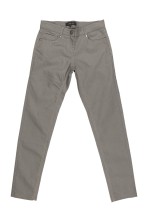 COLLEEN-L-37-A                  49,95 €             GREYCOLLEEN-L-37-A                  49,95 €             GREYCOLLEEN-L-37-A                  49,95 €             GREYXS030            1.498,5030            1.498,50COLLEEN-L-37-A                  49,95 €             GREYCOLLEEN-L-37-A                  49,95 €             GREYCOLLEEN-L-37-A                  49,95 €             GREYCOLLEEN-L-37-A                  49,95 €             GREYS530            1.498,5030            1.498,50COLLEEN-L-37-A                  49,95 €             GREYCOLLEEN-L-37-A                  49,95 €             GREYCOLLEEN-L-37-A                  49,95 €             GREYCOLLEEN-L-37-A                  49,95 €             GREYM130            1.498,5030            1.498,50COLLEEN-L-37-A                  49,95 €             GREYCOLLEEN-L-37-A                  49,95 €             GREYCOLLEEN-L-37-A                  49,95 €             GREYCOLLEEN-L-37-A                  49,95 €             GREYL930            1.498,5030            1.498,50COLLEEN-L-37-A                  49,95 €             GREYCOLLEEN-L-37-A                  49,95 €             GREYCOLLEEN-L-37-A                  49,95 €             GREYCOLLEEN-L-37-A                  49,95 €             GREYXL1530            1.498,5030            1.498,50COLLEEN-L-37-A                  49,95 €             GREYCOLLEEN-L-37-A                  49,95 €             GREYCOLLEEN-L-37-A                  49,95 €             GREYCOLLEEN-L-37-A                  49,95 €             GREYXXL030            1.498,5030            1.498,50COLLEEN-L-37-A         49,95 €             NAVY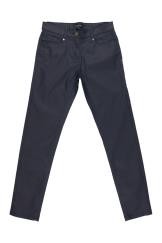 COLLEEN-L-37-A         49,95 €             NAVYCOLLEEN-L-37-A         49,95 €             NAVYCOLLEEN-L-37-A         49,95 €             NAVYXS045            2.247,7545            2.247,75COLLEEN-L-37-A         49,95 €             NAVYCOLLEEN-L-37-A         49,95 €             NAVYCOLLEEN-L-37-A         49,95 €             NAVYCOLLEEN-L-37-A         49,95 €             NAVYS545            2.247,7545            2.247,75COLLEEN-L-37-A         49,95 €             NAVYCOLLEEN-L-37-A         49,95 €             NAVYCOLLEEN-L-37-A         49,95 €             NAVYCOLLEEN-L-37-A         49,95 €             NAVYM445            2.247,7545            2.247,75COLLEEN-L-37-A         49,95 €             NAVYCOLLEEN-L-37-A         49,95 €             NAVYCOLLEEN-L-37-A         49,95 €             NAVYCOLLEEN-L-37-A         49,95 €             NAVYL2445            2.247,7545            2.247,75COLLEEN-L-37-A         49,95 €             NAVYCOLLEEN-L-37-A         49,95 €             NAVYCOLLEEN-L-37-A         49,95 €             NAVYCOLLEEN-L-37-A         49,95 €             NAVYXL1245            2.247,7545            2.247,75COLLEEN-L-37-A         49,95 €             NAVYCOLLEEN-L-37-A         49,95 €             NAVYCOLLEEN-L-37-A         49,95 €             NAVYCOLLEEN-L-37-A         49,95 €             NAVYXXL045            2.247,7545            2.247,75COLLEEN-L-41-B             39,95 €            BLACK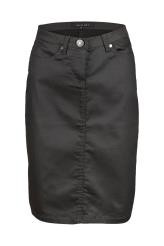 COLLEEN-L-41-B             39,95 €            BLACKCOLLEEN-L-41-B             39,95 €            BLACKCOLLEEN-L-41-B             39,95 €            BLACKXS054            2.157,3054            2.157,30COLLEEN-L-41-B             39,95 €            BLACKCOLLEEN-L-41-B             39,95 €            BLACKCOLLEEN-L-41-B             39,95 €            BLACKCOLLEEN-L-41-B             39,95 €            BLACKS854            2.157,3054            2.157,30COLLEEN-L-41-B             39,95 €            BLACKCOLLEEN-L-41-B             39,95 €            BLACKCOLLEEN-L-41-B             39,95 €            BLACKCOLLEEN-L-41-B             39,95 €            BLACKM654            2.157,3054            2.157,30COLLEEN-L-41-B             39,95 €            BLACKCOLLEEN-L-41-B             39,95 €            BLACKCOLLEEN-L-41-B             39,95 €            BLACKCOLLEEN-L-41-B             39,95 €            BLACKL2054            2.157,3054            2.157,30COLLEEN-L-41-B             39,95 €            BLACKCOLLEEN-L-41-B             39,95 €            BLACKCOLLEEN-L-41-B             39,95 €            BLACKCOLLEEN-L-41-B             39,95 €            BLACKXL1754            2.157,3054            2.157,30COLLEEN-L-41-B             39,95 €            BLACKCOLLEEN-L-41-B             39,95 €            BLACKCOLLEEN-L-41-B             39,95 €            BLACKCOLLEEN-L-41-B             39,95 €            BLACKXXL354            2.157,3054            2.157,30COLLEEN-L-41-B              39,95 €             GREY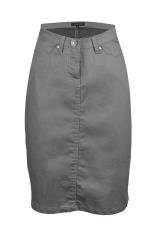 COLLEEN-L-41-B              39,95 €             GREYCOLLEEN-L-41-B              39,95 €             GREYCOLLEEN-L-41-B              39,95 €             GREYXS081            3.235,9581            3.235,95COLLEEN-L-41-B              39,95 €             GREYCOLLEEN-L-41-B              39,95 €             GREYCOLLEEN-L-41-B              39,95 €             GREYCOLLEEN-L-41-B              39,95 €             GREYS681            3.235,9581            3.235,95COLLEEN-L-41-B              39,95 €             GREYCOLLEEN-L-41-B              39,95 €             GREYCOLLEEN-L-41-B              39,95 €             GREYCOLLEEN-L-41-B              39,95 €             GREYM2081            3.235,9581            3.235,95COLLEEN-L-41-B              39,95 €             GREYCOLLEEN-L-41-B              39,95 €             GREYCOLLEEN-L-41-B              39,95 €             GREYCOLLEEN-L-41-B              39,95 €             GREYL2981            3.235,9581            3.235,95COLLEEN-L-41-B              39,95 €             GREYCOLLEEN-L-41-B              39,95 €             GREYCOLLEEN-L-41-B              39,95 €             GREYCOLLEEN-L-41-B              39,95 €             GREYXL1681            3.235,9581            3.235,95COLLEEN-L-41-B              39,95 €             GREYCOLLEEN-L-41-B              39,95 €             GREYCOLLEEN-L-41-B              39,95 €             GREYCOLLEEN-L-41-B              39,95 €             GREYXXL1081            3.235,9581            3.235,95CROC-L-20-B                   39,95 €            BLACK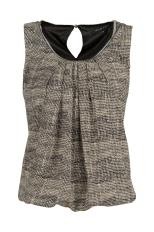 CROC-L-20-B                   39,95 €            BLACKCROC-L-20-B                   39,95 €            BLACKCROC-L-20-B                   39,95 €            BLACKXS041            1.637,9541            1.637,95CROC-L-20-B                   39,95 €            BLACKCROC-L-20-B                   39,95 €            BLACKCROC-L-20-B                   39,95 €            BLACKCROC-L-20-B                   39,95 €            BLACKS741            1.637,9541            1.637,95CROC-L-20-B                   39,95 €            BLACKCROC-L-20-B                   39,95 €            BLACKCROC-L-20-B                   39,95 €            BLACKCROC-L-20-B                   39,95 €            BLACKM941            1.637,9541            1.637,95CROC-L-20-B                   39,95 €            BLACKCROC-L-20-B                   39,95 €            BLACKCROC-L-20-B                   39,95 €            BLACKCROC-L-20-B                   39,95 €            BLACKL2041            1.637,9541            1.637,95CROC-L-20-B                   39,95 €            BLACKCROC-L-20-B                   39,95 €            BLACKCROC-L-20-B                   39,95 €            BLACKCROC-L-20-B                   39,95 €            BLACKXL541            1.637,9541            1.637,95CROC-L-20-B                   39,95 €            BLACKCROC-L-20-B                   39,95 €            BLACKCROC-L-20-B                   39,95 €            BLACKCROC-L-20-B                   39,95 €            BLACKXXL041            1.637,9541            1.637,95ITEM NO. / DescriptionPictureRRPColorSizeQTYtotal QTYeach ItemSum RRPCROC-L-20-B                 39,95 €             NAVY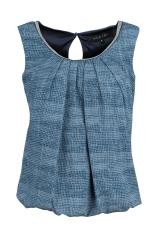 CROC-L-20-B                 39,95 €             NAVYCROC-L-20-B                 39,95 €             NAVYCROC-L-20-B                 39,95 €             NAVYXS930            1.198,5030            1.198,50CROC-L-20-B                 39,95 €             NAVYCROC-L-20-B                 39,95 €             NAVYCROC-L-20-B                 39,95 €             NAVYCROC-L-20-B                 39,95 €             NAVYS1230            1.198,5030            1.198,50CROC-L-20-B                 39,95 €             NAVYCROC-L-20-B                 39,95 €             NAVYCROC-L-20-B                 39,95 €             NAVYCROC-L-20-B                 39,95 €             NAVYM930            1.198,5030            1.198,50CROC-L-20-B                 39,95 €             NAVYCROC-L-20-B                 39,95 €             NAVYCROC-L-20-B                 39,95 €             NAVYCROC-L-20-B                 39,95 €             NAVYL030            1.198,5030            1.198,50CROC-L-20-B                 39,95 €             NAVYCROC-L-20-B                 39,95 €             NAVYCROC-L-20-B                 39,95 €             NAVYCROC-L-20-B                 39,95 €             NAVYXL030            1.198,5030            1.198,50CROC-L-20-B                 39,95 €             NAVYCROC-L-20-B                 39,95 €             NAVYCROC-L-20-B                 39,95 €             NAVYCROC-L-20-B                 39,95 €             NAVYXXL030            1.198,5030            1.198,50CRYSTAL-L-03-B                39,95 €       LIGHT JEANS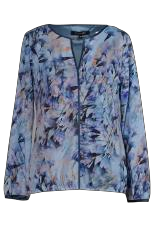 CRYSTAL-L-03-B                39,95 €       LIGHT JEANSCRYSTAL-L-03-B                39,95 €       LIGHT JEANSCRYSTAL-L-03-B                39,95 €       LIGHT JEANSXS14106            4.234,70106            4.234,70CRYSTAL-L-03-B                39,95 €       LIGHT JEANSCRYSTAL-L-03-B                39,95 €       LIGHT JEANSCRYSTAL-L-03-B                39,95 €       LIGHT JEANSCRYSTAL-L-03-B                39,95 €       LIGHT JEANSS26106            4.234,70106            4.234,70CRYSTAL-L-03-B                39,95 €       LIGHT JEANSCRYSTAL-L-03-B                39,95 €       LIGHT JEANSCRYSTAL-L-03-B                39,95 €       LIGHT JEANSCRYSTAL-L-03-B                39,95 €       LIGHT JEANSM24106            4.234,70106            4.234,70CRYSTAL-L-03-B                39,95 €       LIGHT JEANSCRYSTAL-L-03-B                39,95 €       LIGHT JEANSCRYSTAL-L-03-B                39,95 €       LIGHT JEANSCRYSTAL-L-03-B                39,95 €       LIGHT JEANSL27106            4.234,70106            4.234,70CRYSTAL-L-03-B                39,95 €       LIGHT JEANSCRYSTAL-L-03-B                39,95 €       LIGHT JEANSCRYSTAL-L-03-B                39,95 €       LIGHT JEANSCRYSTAL-L-03-B                39,95 €       LIGHT JEANSXL15106            4.234,70106            4.234,70CRYSTAL-L-03-B                39,95 €       LIGHT JEANSCRYSTAL-L-03-B                39,95 €       LIGHT JEANSCRYSTAL-L-03-B                39,95 €       LIGHT JEANSCRYSTAL-L-03-B                39,95 €       LIGHT JEANSXXL0106            4.234,70106            4.234,70CRYSTAL-L-53-A               69,95 €       LIGHT JEANS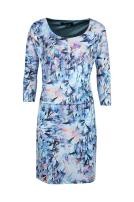 CRYSTAL-L-53-A               69,95 €       LIGHT JEANSCRYSTAL-L-53-A               69,95 €       LIGHT JEANSCRYSTAL-L-53-A               69,95 €       LIGHT JEANSXS0185          12.940,75185          12.940,75CRYSTAL-L-53-A               69,95 €       LIGHT JEANSCRYSTAL-L-53-A               69,95 €       LIGHT JEANSCRYSTAL-L-53-A               69,95 €       LIGHT JEANSCRYSTAL-L-53-A               69,95 €       LIGHT JEANSS33185          12.940,75185          12.940,75CRYSTAL-L-53-A               69,95 €       LIGHT JEANSCRYSTAL-L-53-A               69,95 €       LIGHT JEANSCRYSTAL-L-53-A               69,95 €       LIGHT JEANSCRYSTAL-L-53-A               69,95 €       LIGHT JEANSM51185          12.940,75185          12.940,75CRYSTAL-L-53-A               69,95 €       LIGHT JEANSCRYSTAL-L-53-A               69,95 €       LIGHT JEANSCRYSTAL-L-53-A               69,95 €       LIGHT JEANSCRYSTAL-L-53-A               69,95 €       LIGHT JEANSL53185          12.940,75185          12.940,75CRYSTAL-L-53-A               69,95 €       LIGHT JEANSCRYSTAL-L-53-A               69,95 €       LIGHT JEANSCRYSTAL-L-53-A               69,95 €       LIGHT JEANSCRYSTAL-L-53-A               69,95 €       LIGHT JEANSXL38185          12.940,75185          12.940,75CRYSTAL-L-53-A               69,95 €       LIGHT JEANSCRYSTAL-L-53-A               69,95 €       LIGHT JEANSCRYSTAL-L-53-A               69,95 €       LIGHT JEANSCRYSTAL-L-53-A               69,95 €       LIGHT JEANSXXL10185          12.940,75185          12.940,75DALI-L-51-A               59,95 €             NAVY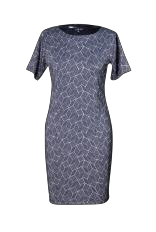 DALI-L-51-A               59,95 €             NAVYDALI-L-51-A               59,95 €             NAVYDALI-L-51-A               59,95 €             NAVYXS027            1.618,6527            1.618,65DALI-L-51-A               59,95 €             NAVYDALI-L-51-A               59,95 €             NAVYDALI-L-51-A               59,95 €             NAVYDALI-L-51-A               59,95 €             NAVYS427            1.618,6527            1.618,65DALI-L-51-A               59,95 €             NAVYDALI-L-51-A               59,95 €             NAVYDALI-L-51-A               59,95 €             NAVYDALI-L-51-A               59,95 €             NAVYM1027            1.618,6527            1.618,65DALI-L-51-A               59,95 €             NAVYDALI-L-51-A               59,95 €             NAVYDALI-L-51-A               59,95 €             NAVYDALI-L-51-A               59,95 €             NAVYL527            1.618,6527            1.618,65DALI-L-51-A               59,95 €             NAVYDALI-L-51-A               59,95 €             NAVYDALI-L-51-A               59,95 €             NAVYDALI-L-51-A               59,95 €             NAVYXL627            1.618,6527            1.618,65DALI-L-51-A               59,95 €             NAVYDALI-L-51-A               59,95 €             NAVYDALI-L-51-A               59,95 €             NAVYDALI-L-51-A               59,95 €             NAVYXXL227            1.618,6527            1.618,65DANDY-L-51-A            59,95 €        DARK ROSE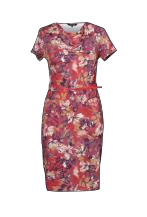 DANDY-L-51-A            59,95 €        DARK ROSEDANDY-L-51-A            59,95 €        DARK ROSEDANDY-L-51-A            59,95 €        DARK ROSEXS0293          17.565,35293          17.565,35DANDY-L-51-A            59,95 €        DARK ROSEDANDY-L-51-A            59,95 €        DARK ROSEDANDY-L-51-A            59,95 €        DARK ROSEDANDY-L-51-A            59,95 €        DARK ROSES53293          17.565,35293          17.565,35DANDY-L-51-A            59,95 €        DARK ROSEDANDY-L-51-A            59,95 €        DARK ROSEDANDY-L-51-A            59,95 €        DARK ROSEDANDY-L-51-A            59,95 €        DARK ROSEM95293          17.565,35293          17.565,35DANDY-L-51-A            59,95 €        DARK ROSEDANDY-L-51-A            59,95 €        DARK ROSEDANDY-L-51-A            59,95 €        DARK ROSEDANDY-L-51-A            59,95 €        DARK ROSEL68293          17.565,35293          17.565,35DANDY-L-51-A            59,95 €        DARK ROSEDANDY-L-51-A            59,95 €        DARK ROSEDANDY-L-51-A            59,95 €        DARK ROSEDANDY-L-51-A            59,95 €        DARK ROSEXL73293          17.565,35293          17.565,35DANDY-L-51-A            59,95 €        DARK ROSEDANDY-L-51-A            59,95 €        DARK ROSEDANDY-L-51-A            59,95 €        DARK ROSEDANDY-L-51-A            59,95 €        DARK ROSEXXL4293          17.565,35293          17.565,35DYNA-L-53-A                59,95 €            TAUPE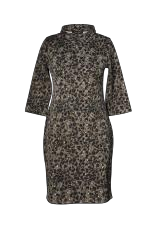 DYNA-L-53-A                59,95 €            TAUPEDYNA-L-53-A                59,95 €            TAUPEDYNA-L-53-A                59,95 €            TAUPEXS014                839,3014                839,30DYNA-L-53-A                59,95 €            TAUPEDYNA-L-53-A                59,95 €            TAUPEDYNA-L-53-A                59,95 €            TAUPEDYNA-L-53-A                59,95 €            TAUPES714                839,3014                839,30DYNA-L-53-A                59,95 €            TAUPEDYNA-L-53-A                59,95 €            TAUPEDYNA-L-53-A                59,95 €            TAUPEDYNA-L-53-A                59,95 €            TAUPEM714                839,3014                839,30DYNA-L-53-A                59,95 €            TAUPEDYNA-L-53-A                59,95 €            TAUPEDYNA-L-53-A                59,95 €            TAUPEDYNA-L-53-A                59,95 €            TAUPEL014                839,3014                839,30DYNA-L-53-A                59,95 €            TAUPEDYNA-L-53-A                59,95 €            TAUPEDYNA-L-53-A                59,95 €            TAUPEDYNA-L-53-A                59,95 €            TAUPEXL014                839,3014                839,30DYNA-L-53-A                59,95 €            TAUPEDYNA-L-53-A                59,95 €            TAUPEDYNA-L-53-A                59,95 €            TAUPEDYNA-L-53-A                59,95 €            TAUPEXXL014                839,3014                839,30EARTH-L-22-C                  49,95 €            BLACK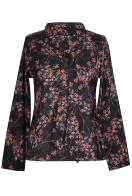 EARTH-L-22-C                  49,95 €            BLACKEARTH-L-22-C                  49,95 €            BLACKEARTH-L-22-C                  49,95 €            BLACKXS0100            4.995,00100            4.995,00EARTH-L-22-C                  49,95 €            BLACKEARTH-L-22-C                  49,95 €            BLACKEARTH-L-22-C                  49,95 €            BLACKEARTH-L-22-C                  49,95 €            BLACKS42100            4.995,00100            4.995,00EARTH-L-22-C                  49,95 €            BLACKEARTH-L-22-C                  49,95 €            BLACKEARTH-L-22-C                  49,95 €            BLACKEARTH-L-22-C                  49,95 €            BLACKM32100            4.995,00100            4.995,00EARTH-L-22-C                  49,95 €            BLACKEARTH-L-22-C                  49,95 €            BLACKEARTH-L-22-C                  49,95 €            BLACKEARTH-L-22-C                  49,95 €            BLACKL14100            4.995,00100            4.995,00EARTH-L-22-C                  49,95 €            BLACKEARTH-L-22-C                  49,95 €            BLACKEARTH-L-22-C                  49,95 €            BLACKEARTH-L-22-C                  49,95 €            BLACKXL12100            4.995,00100            4.995,00EARTH-L-22-C                  49,95 €            BLACKEARTH-L-22-C                  49,95 €            BLACKEARTH-L-22-C                  49,95 €            BLACKEARTH-L-22-C                  49,95 €            BLACKXXL0100            4.995,00100            4.995,00EARTH-L-22-E                 39,95 €            BLACK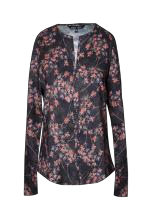 EARTH-L-22-E                 39,95 €            BLACKEARTH-L-22-E                 39,95 €            BLACKEARTH-L-22-E                 39,95 €            BLACKXS057            2.277,1557            2.277,15EARTH-L-22-E                 39,95 €            BLACKEARTH-L-22-E                 39,95 €            BLACKEARTH-L-22-E                 39,95 €            BLACKEARTH-L-22-E                 39,95 €            BLACKS2457            2.277,1557            2.277,15EARTH-L-22-E                 39,95 €            BLACKEARTH-L-22-E                 39,95 €            BLACKEARTH-L-22-E                 39,95 €            BLACKEARTH-L-22-E                 39,95 €            BLACKM1657            2.277,1557            2.277,15EARTH-L-22-E                 39,95 €            BLACKEARTH-L-22-E                 39,95 €            BLACKEARTH-L-22-E                 39,95 €            BLACKEARTH-L-22-E                 39,95 €            BLACKL1157            2.277,1557            2.277,15EARTH-L-22-E                 39,95 €            BLACKEARTH-L-22-E                 39,95 €            BLACKEARTH-L-22-E                 39,95 €            BLACKEARTH-L-22-E                 39,95 €            BLACKXL657            2.277,1557            2.277,15EARTH-L-22-E                 39,95 €            BLACKEARTH-L-22-E                 39,95 €            BLACKEARTH-L-22-E                 39,95 €            BLACKEARTH-L-22-E                 39,95 €            BLACKXXL057            2.277,1557            2.277,15ITEM NO. / DescriptionPictureRRPColorSizeQTYtotal QTYeach ItemSum RRPEDY-L-52-A                      59,95 €             JEANS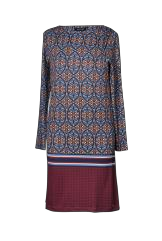 EDY-L-52-A                      59,95 €             JEANSEDY-L-52-A                      59,95 €             JEANSEDY-L-52-A                      59,95 €             JEANSXS0190          11.390,50190          11.390,50EDY-L-52-A                      59,95 €             JEANSEDY-L-52-A                      59,95 €             JEANSEDY-L-52-A                      59,95 €             JEANSEDY-L-52-A                      59,95 €             JEANSS60190          11.390,50190          11.390,50EDY-L-52-A                      59,95 €             JEANSEDY-L-52-A                      59,95 €             JEANSEDY-L-52-A                      59,95 €             JEANSEDY-L-52-A                      59,95 €             JEANSM58190          11.390,50190          11.390,50EDY-L-52-A                      59,95 €             JEANSEDY-L-52-A                      59,95 €             JEANSEDY-L-52-A                      59,95 €             JEANSEDY-L-52-A                      59,95 €             JEANSL42190          11.390,50190          11.390,50EDY-L-52-A                      59,95 €             JEANSEDY-L-52-A                      59,95 €             JEANSEDY-L-52-A                      59,95 €             JEANSEDY-L-52-A                      59,95 €             JEANSXL30190          11.390,50190          11.390,50EDY-L-52-A                      59,95 €             JEANSEDY-L-52-A                      59,95 €             JEANSEDY-L-52-A                      59,95 €             JEANSEDY-L-52-A                      59,95 €             JEANSXXL0190          11.390,50190          11.390,50ERINA-L-50-B        59,95 €            BLACK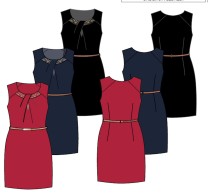 ERINA-L-50-B        59,95 €            BLACKERINA-L-50-B        59,95 €            BLACKERINA-L-50-B        59,95 €            BLACKXS043            2.577,8543            2.577,85ERINA-L-50-B        59,95 €            BLACKERINA-L-50-B        59,95 €            BLACKERINA-L-50-B        59,95 €            BLACKERINA-L-50-B        59,95 €            BLACKS2243            2.577,8543            2.577,85ERINA-L-50-B        59,95 €            BLACKERINA-L-50-B        59,95 €            BLACKERINA-L-50-B        59,95 €            BLACKERINA-L-50-B        59,95 €            BLACKM2143            2.577,8543            2.577,85ERINA-L-50-B        59,95 €            BLACKERINA-L-50-B        59,95 €            BLACKERINA-L-50-B        59,95 €            BLACKERINA-L-50-B        59,95 €            BLACKL043            2.577,8543            2.577,85ERINA-L-50-B        59,95 €            BLACKERINA-L-50-B        59,95 €            BLACKERINA-L-50-B        59,95 €            BLACKERINA-L-50-B        59,95 €            BLACKXL043            2.577,8543            2.577,85ERINA-L-50-B        59,95 €            BLACKERINA-L-50-B        59,95 €            BLACKERINA-L-50-B        59,95 €            BLACKERINA-L-50-B        59,95 €            BLACKXXL043            2.577,8543            2.577,85ERINA-L-50-B          59,95 €         DARK REDERINA-L-50-B          59,95 €         DARK REDERINA-L-50-B          59,95 €         DARK REDERINA-L-50-B          59,95 €         DARK REDXS037            2.218,1537            2.218,15ERINA-L-50-B          59,95 €         DARK REDERINA-L-50-B          59,95 €         DARK REDERINA-L-50-B          59,95 €         DARK REDERINA-L-50-B          59,95 €         DARK REDS1037            2.218,1537            2.218,15ERINA-L-50-B          59,95 €         DARK REDERINA-L-50-B          59,95 €         DARK REDERINA-L-50-B          59,95 €         DARK REDERINA-L-50-B          59,95 €         DARK REDM1637            2.218,1537            2.218,15ERINA-L-50-B          59,95 €         DARK REDERINA-L-50-B          59,95 €         DARK REDERINA-L-50-B          59,95 €         DARK REDERINA-L-50-B          59,95 €         DARK REDL637            2.218,1537            2.218,15ERINA-L-50-B          59,95 €         DARK REDERINA-L-50-B          59,95 €         DARK REDERINA-L-50-B          59,95 €         DARK REDERINA-L-50-B          59,95 €         DARK REDXL537            2.218,1537            2.218,15ERINA-L-50-B          59,95 €         DARK REDERINA-L-50-B          59,95 €         DARK REDERINA-L-50-B          59,95 €         DARK REDERINA-L-50-B          59,95 €         DARK REDXXL037            2.218,1537            2.218,15ERINA-L-60-A              49,95 €             NAVY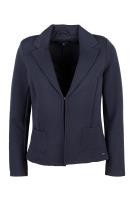 ERINA-L-60-A              49,95 €             NAVYERINA-L-60-A              49,95 €             NAVYERINA-L-60-A              49,95 €             NAVYXS09                449,559                449,55ERINA-L-60-A              49,95 €             NAVYERINA-L-60-A              49,95 €             NAVYERINA-L-60-A              49,95 €             NAVYERINA-L-60-A              49,95 €             NAVYS29                449,559                449,55ERINA-L-60-A              49,95 €             NAVYERINA-L-60-A              49,95 €             NAVYERINA-L-60-A              49,95 €             NAVYERINA-L-60-A              49,95 €             NAVYM39                449,559                449,55ERINA-L-60-A              49,95 €             NAVYERINA-L-60-A              49,95 €             NAVYERINA-L-60-A              49,95 €             NAVYERINA-L-60-A              49,95 €             NAVYL29                449,559                449,55ERINA-L-60-A              49,95 €             NAVYERINA-L-60-A              49,95 €             NAVYERINA-L-60-A              49,95 €             NAVYERINA-L-60-A              49,95 €             NAVYXL29                449,559                449,55ERINA-L-60-A              49,95 €             NAVYERINA-L-60-A              49,95 €             NAVYERINA-L-60-A              49,95 €             NAVYERINA-L-60-A              49,95 €             NAVYXXL09                449,559                449,55EVELINA-L-03-C               39,95 €            BLACK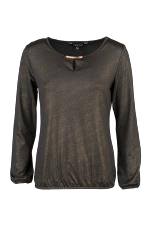 EVELINA-L-03-C               39,95 €            BLACKEVELINA-L-03-C               39,95 €            BLACKEVELINA-L-03-C               39,95 €            BLACKXS0123            4.913,85123            4.913,85EVELINA-L-03-C               39,95 €            BLACKEVELINA-L-03-C               39,95 €            BLACKEVELINA-L-03-C               39,95 €            BLACKEVELINA-L-03-C               39,95 €            BLACKS32123            4.913,85123            4.913,85EVELINA-L-03-C               39,95 €            BLACKEVELINA-L-03-C               39,95 €            BLACKEVELINA-L-03-C               39,95 €            BLACKEVELINA-L-03-C               39,95 €            BLACKM33123            4.913,85123            4.913,85EVELINA-L-03-C               39,95 €            BLACKEVELINA-L-03-C               39,95 €            BLACKEVELINA-L-03-C               39,95 €            BLACKEVELINA-L-03-C               39,95 €            BLACKL36123            4.913,85123            4.913,85EVELINA-L-03-C               39,95 €            BLACKEVELINA-L-03-C               39,95 €            BLACKEVELINA-L-03-C               39,95 €            BLACKEVELINA-L-03-C               39,95 €            BLACKXL22123            4.913,85123            4.913,85EVELINA-L-03-C               39,95 €            BLACKEVELINA-L-03-C               39,95 €            BLACKEVELINA-L-03-C               39,95 €            BLACKEVELINA-L-03-C               39,95 €            BLACKXXL0123            4.913,85123            4.913,85EVELINA-L-21-E                 34,95 €            BLACK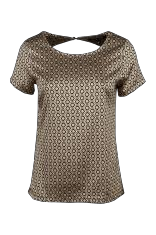 EVELINA-L-21-E                 34,95 €            BLACKEVELINA-L-21-E                 34,95 €            BLACKEVELINA-L-21-E                 34,95 €            BLACKXS066            2.306,7066            2.306,70EVELINA-L-21-E                 34,95 €            BLACKEVELINA-L-21-E                 34,95 €            BLACKEVELINA-L-21-E                 34,95 €            BLACKEVELINA-L-21-E                 34,95 €            BLACKS1066            2.306,7066            2.306,70EVELINA-L-21-E                 34,95 €            BLACKEVELINA-L-21-E                 34,95 €            BLACKEVELINA-L-21-E                 34,95 €            BLACKEVELINA-L-21-E                 34,95 €            BLACKM2266            2.306,7066            2.306,70EVELINA-L-21-E                 34,95 €            BLACKEVELINA-L-21-E                 34,95 €            BLACKEVELINA-L-21-E                 34,95 €            BLACKEVELINA-L-21-E                 34,95 €            BLACKL2266            2.306,7066            2.306,70EVELINA-L-21-E                 34,95 €            BLACKEVELINA-L-21-E                 34,95 €            BLACKEVELINA-L-21-E                 34,95 €            BLACKEVELINA-L-21-E                 34,95 €            BLACKXL1266            2.306,7066            2.306,70EVELINA-L-21-E                 34,95 €            BLACKEVELINA-L-21-E                 34,95 €            BLACKEVELINA-L-21-E                 34,95 €            BLACKEVELINA-L-21-E                 34,95 €            BLACKXXL066            2.306,7066            2.306,70EVELINA-L-22-B          39,95 €            BLACK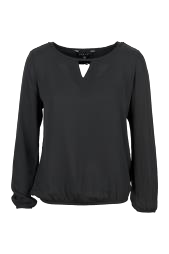 EVELINA-L-22-B          39,95 €            BLACKEVELINA-L-22-B          39,95 €            BLACKEVELINA-L-22-B          39,95 €            BLACKXS016                639,2016                639,20EVELINA-L-22-B          39,95 €            BLACKEVELINA-L-22-B          39,95 €            BLACKEVELINA-L-22-B          39,95 €            BLACKEVELINA-L-22-B          39,95 €            BLACKS816                639,2016                639,20EVELINA-L-22-B          39,95 €            BLACKEVELINA-L-22-B          39,95 €            BLACKEVELINA-L-22-B          39,95 €            BLACKEVELINA-L-22-B          39,95 €            BLACKM016                639,2016                639,20EVELINA-L-22-B          39,95 €            BLACKEVELINA-L-22-B          39,95 €            BLACKEVELINA-L-22-B          39,95 €            BLACKEVELINA-L-22-B          39,95 €            BLACKL816                639,2016                639,20EVELINA-L-22-B          39,95 €            BLACKEVELINA-L-22-B          39,95 €            BLACKEVELINA-L-22-B          39,95 €            BLACKEVELINA-L-22-B          39,95 €            BLACKXL016                639,2016                639,20EVELINA-L-22-B          39,95 €            BLACKEVELINA-L-22-B          39,95 €            BLACKEVELINA-L-22-B          39,95 €            BLACKEVELINA-L-22-B          39,95 €            BLACKXXL016                639,2016                639,20EVELINA-L-50-D           59,95 €            BLACK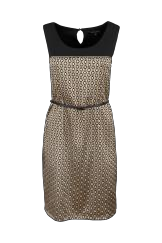 EVELINA-L-50-D           59,95 €            BLACKEVELINA-L-50-D           59,95 €            BLACKEVELINA-L-50-D           59,95 €            BLACKXS03                179,853                179,85EVELINA-L-50-D           59,95 €            BLACKEVELINA-L-50-D           59,95 €            BLACKEVELINA-L-50-D           59,95 €            BLACKEVELINA-L-50-D           59,95 €            BLACKS33                179,853                179,85EVELINA-L-50-D           59,95 €            BLACKEVELINA-L-50-D           59,95 €            BLACKEVELINA-L-50-D           59,95 €            BLACKEVELINA-L-50-D           59,95 €            BLACKM03                179,853                179,85EVELINA-L-50-D           59,95 €            BLACKEVELINA-L-50-D           59,95 €            BLACKEVELINA-L-50-D           59,95 €            BLACKEVELINA-L-50-D           59,95 €            BLACKL03                179,853                179,85EVELINA-L-50-D           59,95 €            BLACKEVELINA-L-50-D           59,95 €            BLACKEVELINA-L-50-D           59,95 €            BLACKEVELINA-L-50-D           59,95 €            BLACKXL03                179,853                179,85EVELINA-L-50-D           59,95 €            BLACKEVELINA-L-50-D           59,95 €            BLACKEVELINA-L-50-D           59,95 €            BLACKEVELINA-L-50-D           59,95 €            BLACKXXL03                179,853                179,85ITEM NO. / DescriptionPictureRRPColorSizeQTYtotal QTYeach ItemSum RRPFOREST-L-22-D               39,95 €            KHAKI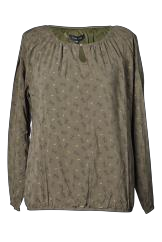 FOREST-L-22-D               39,95 €            KHAKIFOREST-L-22-D               39,95 €            KHAKIFOREST-L-22-D               39,95 €            KHAKIXS01                  39,951                  39,95FOREST-L-22-D               39,95 €            KHAKIFOREST-L-22-D               39,95 €            KHAKIFOREST-L-22-D               39,95 €            KHAKIFOREST-L-22-D               39,95 €            KHAKIS01                  39,951                  39,95FOREST-L-22-D               39,95 €            KHAKIFOREST-L-22-D               39,95 €            KHAKIFOREST-L-22-D               39,95 €            KHAKIFOREST-L-22-D               39,95 €            KHAKIM11                  39,951                  39,95FOREST-L-22-D               39,95 €            KHAKIFOREST-L-22-D               39,95 €            KHAKIFOREST-L-22-D               39,95 €            KHAKIFOREST-L-22-D               39,95 €            KHAKIL01                  39,951                  39,95FOREST-L-22-D               39,95 €            KHAKIFOREST-L-22-D               39,95 €            KHAKIFOREST-L-22-D               39,95 €            KHAKIFOREST-L-22-D               39,95 €            KHAKIXL01                  39,951                  39,95FOREST-L-22-D               39,95 €            KHAKIFOREST-L-22-D               39,95 €            KHAKIFOREST-L-22-D               39,95 €            KHAKIFOREST-L-22-D               39,95 €            KHAKIXXL01                  39,951                  39,95FOREST-L-53-A                59,95 €            KHAKI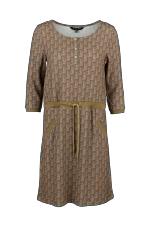 FOREST-L-53-A                59,95 €            KHAKIFOREST-L-53-A                59,95 €            KHAKIFOREST-L-53-A                59,95 €            KHAKIXS0174          10.431,30174          10.431,30FOREST-L-53-A                59,95 €            KHAKIFOREST-L-53-A                59,95 €            KHAKIFOREST-L-53-A                59,95 €            KHAKIFOREST-L-53-A                59,95 €            KHAKIS42174          10.431,30174          10.431,30FOREST-L-53-A                59,95 €            KHAKIFOREST-L-53-A                59,95 €            KHAKIFOREST-L-53-A                59,95 €            KHAKIFOREST-L-53-A                59,95 €            KHAKIM59174          10.431,30174          10.431,30FOREST-L-53-A                59,95 €            KHAKIFOREST-L-53-A                59,95 €            KHAKIFOREST-L-53-A                59,95 €            KHAKIFOREST-L-53-A                59,95 €            KHAKIL35174          10.431,30174          10.431,30FOREST-L-53-A                59,95 €            KHAKIFOREST-L-53-A                59,95 €            KHAKIFOREST-L-53-A                59,95 €            KHAKIFOREST-L-53-A                59,95 €            KHAKIXL38174          10.431,30174          10.431,30FOREST-L-53-A                59,95 €            KHAKIFOREST-L-53-A                59,95 €            KHAKIFOREST-L-53-A                59,95 €            KHAKIFOREST-L-53-A                59,95 €            KHAKIXXL0174          10.431,30174          10.431,30FOREST-L-53-C              59,95 €             NAVY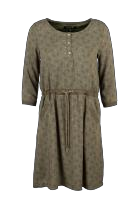 FOREST-L-53-C              59,95 €             NAVYFOREST-L-53-C              59,95 €             NAVYFOREST-L-53-C              59,95 €             NAVYXS016                959,2016                959,20FOREST-L-53-C              59,95 €             NAVYFOREST-L-53-C              59,95 €             NAVYFOREST-L-53-C              59,95 €             NAVYFOREST-L-53-C              59,95 €             NAVYS816                959,2016                959,20FOREST-L-53-C              59,95 €             NAVYFOREST-L-53-C              59,95 €             NAVYFOREST-L-53-C              59,95 €             NAVYFOREST-L-53-C              59,95 €             NAVYM316                959,2016                959,20FOREST-L-53-C              59,95 €             NAVYFOREST-L-53-C              59,95 €             NAVYFOREST-L-53-C              59,95 €             NAVYFOREST-L-53-C              59,95 €             NAVYL516                959,2016                959,20FOREST-L-53-C              59,95 €             NAVYFOREST-L-53-C              59,95 €             NAVYFOREST-L-53-C              59,95 €             NAVYFOREST-L-53-C              59,95 €             NAVYXL016                959,2016                959,20FOREST-L-53-C              59,95 €             NAVYFOREST-L-53-C              59,95 €             NAVYFOREST-L-53-C              59,95 €             NAVYFOREST-L-53-C              59,95 €             NAVYXXL016                959,2016                959,20FOREST-L-53-C                59,95 €             NAVY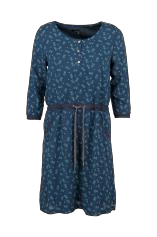 FOREST-L-53-C                59,95 €             NAVYFOREST-L-53-C                59,95 €             NAVYFOREST-L-53-C                59,95 €             NAVYXS0138            8.273,10138            8.273,10FOREST-L-53-C                59,95 €             NAVYFOREST-L-53-C                59,95 €             NAVYFOREST-L-53-C                59,95 €             NAVYFOREST-L-53-C                59,95 €             NAVYS30138            8.273,10138            8.273,10FOREST-L-53-C                59,95 €             NAVYFOREST-L-53-C                59,95 €             NAVYFOREST-L-53-C                59,95 €             NAVYFOREST-L-53-C                59,95 €             NAVYM49138            8.273,10138            8.273,10FOREST-L-53-C                59,95 €             NAVYFOREST-L-53-C                59,95 €             NAVYFOREST-L-53-C                59,95 €             NAVYFOREST-L-53-C                59,95 €             NAVYL24138            8.273,10138            8.273,10FOREST-L-53-C                59,95 €             NAVYFOREST-L-53-C                59,95 €             NAVYFOREST-L-53-C                59,95 €             NAVYFOREST-L-53-C                59,95 €             NAVYXL35138            8.273,10138            8.273,10FOREST-L-53-C                59,95 €             NAVYFOREST-L-53-C                59,95 €             NAVYFOREST-L-53-C                59,95 €             NAVYFOREST-L-53-C                59,95 €             NAVYXXL0138            8.273,10138            8.273,10FREE-L-51-A                    59,95 €             NAVY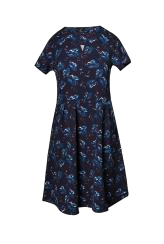 FREE-L-51-A                    59,95 €             NAVYFREE-L-51-A                    59,95 €             NAVYFREE-L-51-A                    59,95 €             NAVYXS040            2.398,0040            2.398,00FREE-L-51-A                    59,95 €             NAVYFREE-L-51-A                    59,95 €             NAVYFREE-L-51-A                    59,95 €             NAVYFREE-L-51-A                    59,95 €             NAVYS1040            2.398,0040            2.398,00FREE-L-51-A                    59,95 €             NAVYFREE-L-51-A                    59,95 €             NAVYFREE-L-51-A                    59,95 €             NAVYFREE-L-51-A                    59,95 €             NAVYM1540            2.398,0040            2.398,00FREE-L-51-A                    59,95 €             NAVYFREE-L-51-A                    59,95 €             NAVYFREE-L-51-A                    59,95 €             NAVYFREE-L-51-A                    59,95 €             NAVYL640            2.398,0040            2.398,00FREE-L-51-A                    59,95 €             NAVYFREE-L-51-A                    59,95 €             NAVYFREE-L-51-A                    59,95 €             NAVYFREE-L-51-A                    59,95 €             NAVYXL940            2.398,0040            2.398,00FREE-L-51-A                    59,95 €             NAVYFREE-L-51-A                    59,95 €             NAVYFREE-L-51-A                    59,95 €             NAVYFREE-L-51-A                    59,95 €             NAVYXXL040            2.398,0040            2.398,00GEMINA-L-51-A               49,95 €            BLACK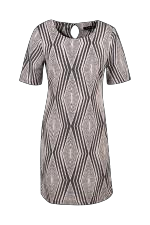 GEMINA-L-51-A               49,95 €            BLACKGEMINA-L-51-A               49,95 €            BLACKGEMINA-L-51-A               49,95 €            BLACKXS0126            6.293,70126            6.293,70GEMINA-L-51-A               49,95 €            BLACKGEMINA-L-51-A               49,95 €            BLACKGEMINA-L-51-A               49,95 €            BLACKGEMINA-L-51-A               49,95 €            BLACKS19126            6.293,70126            6.293,70GEMINA-L-51-A               49,95 €            BLACKGEMINA-L-51-A               49,95 €            BLACKGEMINA-L-51-A               49,95 €            BLACKGEMINA-L-51-A               49,95 €            BLACKM27126            6.293,70126            6.293,70GEMINA-L-51-A               49,95 €            BLACKGEMINA-L-51-A               49,95 €            BLACKGEMINA-L-51-A               49,95 €            BLACKGEMINA-L-51-A               49,95 €            BLACKL47126            6.293,70126            6.293,70GEMINA-L-51-A               49,95 €            BLACKGEMINA-L-51-A               49,95 €            BLACKGEMINA-L-51-A               49,95 €            BLACKGEMINA-L-51-A               49,95 €            BLACKXL27126            6.293,70126            6.293,70GEMINA-L-51-A               49,95 €            BLACKGEMINA-L-51-A               49,95 €            BLACKGEMINA-L-51-A               49,95 €            BLACKGEMINA-L-51-A               49,95 €            BLACKXXL6126            6.293,70126            6.293,70GEMINA-L-51-A                  49,95 €             NAVY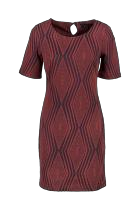 GEMINA-L-51-A                  49,95 €             NAVYGEMINA-L-51-A                  49,95 €             NAVYGEMINA-L-51-A                  49,95 €             NAVYXS084            4.195,8084            4.195,80GEMINA-L-51-A                  49,95 €             NAVYGEMINA-L-51-A                  49,95 €             NAVYGEMINA-L-51-A                  49,95 €             NAVYGEMINA-L-51-A                  49,95 €             NAVYS1784            4.195,8084            4.195,80GEMINA-L-51-A                  49,95 €             NAVYGEMINA-L-51-A                  49,95 €             NAVYGEMINA-L-51-A                  49,95 €             NAVYGEMINA-L-51-A                  49,95 €             NAVYM2784            4.195,8084            4.195,80GEMINA-L-51-A                  49,95 €             NAVYGEMINA-L-51-A                  49,95 €             NAVYGEMINA-L-51-A                  49,95 €             NAVYGEMINA-L-51-A                  49,95 €             NAVYL2184            4.195,8084            4.195,80GEMINA-L-51-A                  49,95 €             NAVYGEMINA-L-51-A                  49,95 €             NAVYGEMINA-L-51-A                  49,95 €             NAVYGEMINA-L-51-A                  49,95 €             NAVYXL1984            4.195,8084            4.195,80GEMINA-L-51-A                  49,95 €             NAVYGEMINA-L-51-A                  49,95 €             NAVYGEMINA-L-51-A                  49,95 €             NAVYGEMINA-L-51-A                  49,95 €             NAVYXXL084            4.195,8084            4.195,80GEMINA-L-60-B            59,95 €            BLACK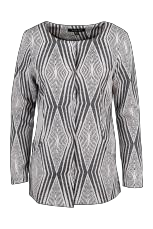 GEMINA-L-60-B            59,95 €            BLACKGEMINA-L-60-B            59,95 €            BLACKGEMINA-L-60-B            59,95 €            BLACKXS02                119,902                119,90GEMINA-L-60-B            59,95 €            BLACKGEMINA-L-60-B            59,95 €            BLACKGEMINA-L-60-B            59,95 €            BLACKGEMINA-L-60-B            59,95 €            BLACKS22                119,902                119,90GEMINA-L-60-B            59,95 €            BLACKGEMINA-L-60-B            59,95 €            BLACKGEMINA-L-60-B            59,95 €            BLACKGEMINA-L-60-B            59,95 €            BLACKM02                119,902                119,90GEMINA-L-60-B            59,95 €            BLACKGEMINA-L-60-B            59,95 €            BLACKGEMINA-L-60-B            59,95 €            BLACKGEMINA-L-60-B            59,95 €            BLACKL02                119,902                119,90GEMINA-L-60-B            59,95 €            BLACKGEMINA-L-60-B            59,95 €            BLACKGEMINA-L-60-B            59,95 €            BLACKGEMINA-L-60-B            59,95 €            BLACKXL02                119,902                119,90GEMINA-L-60-B            59,95 €            BLACKGEMINA-L-60-B            59,95 €            BLACKGEMINA-L-60-B            59,95 €            BLACKGEMINA-L-60-B            59,95 €            BLACKXXL02                119,902                119,90ITEM NO. / DescriptionPictureRRPColorSizeQTYtotal QTYeach ItemSum RRPGEMINA-L-60-B               59,95 €             NAVY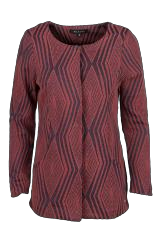 GEMINA-L-60-B               59,95 €             NAVYGEMINA-L-60-B               59,95 €             NAVYGEMINA-L-60-B               59,95 €             NAVYXS093            5.575,3593            5.575,35GEMINA-L-60-B               59,95 €             NAVYGEMINA-L-60-B               59,95 €             NAVYGEMINA-L-60-B               59,95 €             NAVYGEMINA-L-60-B               59,95 €             NAVYS1393            5.575,3593            5.575,35GEMINA-L-60-B               59,95 €             NAVYGEMINA-L-60-B               59,95 €             NAVYGEMINA-L-60-B               59,95 €             NAVYGEMINA-L-60-B               59,95 €             NAVYM3393            5.575,3593            5.575,35GEMINA-L-60-B               59,95 €             NAVYGEMINA-L-60-B               59,95 €             NAVYGEMINA-L-60-B               59,95 €             NAVYGEMINA-L-60-B               59,95 €             NAVYL3293            5.575,3593            5.575,35GEMINA-L-60-B               59,95 €             NAVYGEMINA-L-60-B               59,95 €             NAVYGEMINA-L-60-B               59,95 €             NAVYGEMINA-L-60-B               59,95 €             NAVYXL1593            5.575,3593            5.575,35GEMINA-L-60-B               59,95 €             NAVYGEMINA-L-60-B               59,95 €             NAVYGEMINA-L-60-B               59,95 €             NAVYGEMINA-L-60-B               59,95 €             NAVYXXL093            5.575,3593            5.575,35GRACE-L-41-B                 49,95 €            BLACK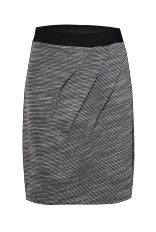 GRACE-L-41-B                 49,95 €            BLACKGRACE-L-41-B                 49,95 €            BLACKGRACE-L-41-B                 49,95 €            BLACKXS059            2.947,0559            2.947,05GRACE-L-41-B                 49,95 €            BLACKGRACE-L-41-B                 49,95 €            BLACKGRACE-L-41-B                 49,95 €            BLACKGRACE-L-41-B                 49,95 €            BLACKS1759            2.947,0559            2.947,05GRACE-L-41-B                 49,95 €            BLACKGRACE-L-41-B                 49,95 €            BLACKGRACE-L-41-B                 49,95 €            BLACKGRACE-L-41-B                 49,95 €            BLACKM1759            2.947,0559            2.947,05GRACE-L-41-B                 49,95 €            BLACKGRACE-L-41-B                 49,95 €            BLACKGRACE-L-41-B                 49,95 €            BLACKGRACE-L-41-B                 49,95 €            BLACKL1259            2.947,0559            2.947,05GRACE-L-41-B                 49,95 €            BLACKGRACE-L-41-B                 49,95 €            BLACKGRACE-L-41-B                 49,95 €            BLACKGRACE-L-41-B                 49,95 €            BLACKXL1359            2.947,0559            2.947,05GRACE-L-41-B                 49,95 €            BLACKGRACE-L-41-B                 49,95 €            BLACKGRACE-L-41-B                 49,95 €            BLACKGRACE-L-41-B                 49,95 €            BLACKXXL059            2.947,0559            2.947,05GRACE-L-53-A               59,95 €            BLACK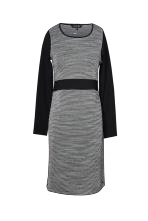 GRACE-L-53-A               59,95 €            BLACKGRACE-L-53-A               59,95 €            BLACKGRACE-L-53-A               59,95 €            BLACKXS6178          10.671,10178          10.671,10GRACE-L-53-A               59,95 €            BLACKGRACE-L-53-A               59,95 €            BLACKGRACE-L-53-A               59,95 €            BLACKGRACE-L-53-A               59,95 €            BLACKS38178          10.671,10178          10.671,10GRACE-L-53-A               59,95 €            BLACKGRACE-L-53-A               59,95 €            BLACKGRACE-L-53-A               59,95 €            BLACKGRACE-L-53-A               59,95 €            BLACKM52178          10.671,10178          10.671,10GRACE-L-53-A               59,95 €            BLACKGRACE-L-53-A               59,95 €            BLACKGRACE-L-53-A               59,95 €            BLACKGRACE-L-53-A               59,95 €            BLACKL48178          10.671,10178          10.671,10GRACE-L-53-A               59,95 €            BLACKGRACE-L-53-A               59,95 €            BLACKGRACE-L-53-A               59,95 €            BLACKGRACE-L-53-A               59,95 €            BLACKXL34178          10.671,10178          10.671,10GRACE-L-53-A               59,95 €            BLACKGRACE-L-53-A               59,95 €            BLACKGRACE-L-53-A               59,95 €            BLACKGRACE-L-53-A               59,95 €            BLACKXXL0178          10.671,10178          10.671,10GRACE-L-60-C                   49,95 €            BLACK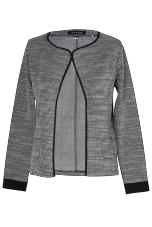 GRACE-L-60-C                   49,95 €            BLACKGRACE-L-60-C                   49,95 €            BLACKGRACE-L-60-C                   49,95 €            BLACKXS016                799,2016                799,20GRACE-L-60-C                   49,95 €            BLACKGRACE-L-60-C                   49,95 €            BLACKGRACE-L-60-C                   49,95 €            BLACKGRACE-L-60-C                   49,95 €            BLACKS1116                799,2016                799,20GRACE-L-60-C                   49,95 €            BLACKGRACE-L-60-C                   49,95 €            BLACKGRACE-L-60-C                   49,95 €            BLACKGRACE-L-60-C                   49,95 €            BLACKM516                799,2016                799,20GRACE-L-60-C                   49,95 €            BLACKGRACE-L-60-C                   49,95 €            BLACKGRACE-L-60-C                   49,95 €            BLACKGRACE-L-60-C                   49,95 €            BLACKL016                799,2016                799,20GRACE-L-60-C                   49,95 €            BLACKGRACE-L-60-C                   49,95 €            BLACKGRACE-L-60-C                   49,95 €            BLACKGRACE-L-60-C                   49,95 €            BLACKXL016                799,2016                799,20GRACE-L-60-C                   49,95 €            BLACKGRACE-L-60-C                   49,95 €            BLACKGRACE-L-60-C                   49,95 €            BLACKGRACE-L-60-C                   49,95 €            BLACKXXL016                799,2016                799,20GRETHE-L-07-C               39,95 €            BLACK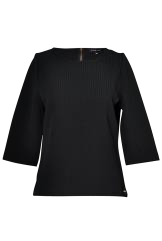 GRETHE-L-07-C               39,95 €            BLACKGRETHE-L-07-C               39,95 €            BLACKGRETHE-L-07-C               39,95 €            BLACKXS01                  39,951                  39,95GRETHE-L-07-C               39,95 €            BLACKGRETHE-L-07-C               39,95 €            BLACKGRETHE-L-07-C               39,95 €            BLACKGRETHE-L-07-C               39,95 €            BLACKS01                  39,951                  39,95GRETHE-L-07-C               39,95 €            BLACKGRETHE-L-07-C               39,95 €            BLACKGRETHE-L-07-C               39,95 €            BLACKGRETHE-L-07-C               39,95 €            BLACKM01                  39,951                  39,95GRETHE-L-07-C               39,95 €            BLACKGRETHE-L-07-C               39,95 €            BLACKGRETHE-L-07-C               39,95 €            BLACKGRETHE-L-07-C               39,95 €            BLACKL11                  39,951                  39,95GRETHE-L-07-C               39,95 €            BLACKGRETHE-L-07-C               39,95 €            BLACKGRETHE-L-07-C               39,95 €            BLACKGRETHE-L-07-C               39,95 €            BLACKXL01                  39,951                  39,95GRETHE-L-07-C               39,95 €            BLACKGRETHE-L-07-C               39,95 €            BLACKGRETHE-L-07-C               39,95 €            BLACKGRETHE-L-07-C               39,95 €            BLACKXXL01                  39,951                  39,95KAILEY-L-03-C               39,95 €               KH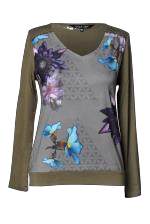 KAILEY-L-03-C               39,95 €               KHKAILEY-L-03-C               39,95 €               KHKAILEY-L-03-C               39,95 €               KHXS038            1.518,1038            1.518,10KAILEY-L-03-C               39,95 €               KHKAILEY-L-03-C               39,95 €               KHKAILEY-L-03-C               39,95 €               KHKAILEY-L-03-C               39,95 €               KHS3038            1.518,1038            1.518,10KAILEY-L-03-C               39,95 €               KHKAILEY-L-03-C               39,95 €               KHKAILEY-L-03-C               39,95 €               KHKAILEY-L-03-C               39,95 €               KHM838            1.518,1038            1.518,10KAILEY-L-03-C               39,95 €               KHKAILEY-L-03-C               39,95 €               KHKAILEY-L-03-C               39,95 €               KHKAILEY-L-03-C               39,95 €               KHL038            1.518,1038            1.518,10KAILEY-L-03-C               39,95 €               KHKAILEY-L-03-C               39,95 €               KHKAILEY-L-03-C               39,95 €               KHKAILEY-L-03-C               39,95 €               KHXL038            1.518,1038            1.518,10KAILEY-L-03-C               39,95 €               KHKAILEY-L-03-C               39,95 €               KHKAILEY-L-03-C               39,95 €               KHKAILEY-L-03-C               39,95 €               KHXXL038            1.518,1038            1.518,10LACY-L-07-A                    49,95 €             ECRU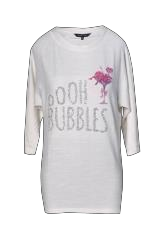 LACY-L-07-A                    49,95 €             ECRULACY-L-07-A                    49,95 €             ECRULACY-L-07-A                    49,95 €             ECRUXS0165            8.241,75165            8.241,75LACY-L-07-A                    49,95 €             ECRULACY-L-07-A                    49,95 €             ECRULACY-L-07-A                    49,95 €             ECRULACY-L-07-A                    49,95 €             ECRUS37165            8.241,75165            8.241,75LACY-L-07-A                    49,95 €             ECRULACY-L-07-A                    49,95 €             ECRULACY-L-07-A                    49,95 €             ECRULACY-L-07-A                    49,95 €             ECRUM55165            8.241,75165            8.241,75LACY-L-07-A                    49,95 €             ECRULACY-L-07-A                    49,95 €             ECRULACY-L-07-A                    49,95 €             ECRULACY-L-07-A                    49,95 €             ECRUL57165            8.241,75165            8.241,75LACY-L-07-A                    49,95 €             ECRULACY-L-07-A                    49,95 €             ECRULACY-L-07-A                    49,95 €             ECRULACY-L-07-A                    49,95 €             ECRUXL16165            8.241,75165            8.241,75LACY-L-07-A                    49,95 €             ECRULACY-L-07-A                    49,95 €             ECRULACY-L-07-A                    49,95 €             ECRULACY-L-07-A                    49,95 €             ECRUXXL0165            8.241,75165            8.241,75LACY-L-07-B                   49,95 €             ECRU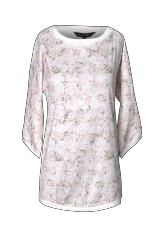 LACY-L-07-B                   49,95 €             ECRULACY-L-07-B                   49,95 €             ECRULACY-L-07-B                   49,95 €             ECRUXS0115            5.744,25115            5.744,25LACY-L-07-B                   49,95 €             ECRULACY-L-07-B                   49,95 €             ECRULACY-L-07-B                   49,95 €             ECRULACY-L-07-B                   49,95 €             ECRUS16115            5.744,25115            5.744,25LACY-L-07-B                   49,95 €             ECRULACY-L-07-B                   49,95 €             ECRULACY-L-07-B                   49,95 €             ECRULACY-L-07-B                   49,95 €             ECRUM35115            5.744,25115            5.744,25LACY-L-07-B                   49,95 €             ECRULACY-L-07-B                   49,95 €             ECRULACY-L-07-B                   49,95 €             ECRULACY-L-07-B                   49,95 €             ECRUL43115            5.744,25115            5.744,25LACY-L-07-B                   49,95 €             ECRULACY-L-07-B                   49,95 €             ECRULACY-L-07-B                   49,95 €             ECRULACY-L-07-B                   49,95 €             ECRUXL21115            5.744,25115            5.744,25LACY-L-07-B                   49,95 €             ECRULACY-L-07-B                   49,95 €             ECRULACY-L-07-B                   49,95 €             ECRULACY-L-07-B                   49,95 €             ECRUXXL0115            5.744,25115            5.744,25ITEM NO. / DescriptionPictureRRPColorSizeQTYtotal QTYeach ItemSum RRPLIEKE-L-06-D          39,95 €            BLACK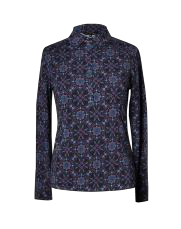 LIEKE-L-06-D          39,95 €            BLACKLIEKE-L-06-D          39,95 €            BLACKLIEKE-L-06-D          39,95 €            BLACKXS0297          11.865,15297          11.865,15LIEKE-L-06-D          39,95 €            BLACKLIEKE-L-06-D          39,95 €            BLACKLIEKE-L-06-D          39,95 €            BLACKLIEKE-L-06-D          39,95 €            BLACKS62297          11.865,15297          11.865,15LIEKE-L-06-D          39,95 €            BLACKLIEKE-L-06-D          39,95 €            BLACKLIEKE-L-06-D          39,95 €            BLACKLIEKE-L-06-D          39,95 €            BLACKM76297          11.865,15297          11.865,15LIEKE-L-06-D          39,95 €            BLACKLIEKE-L-06-D          39,95 €            BLACKLIEKE-L-06-D          39,95 €            BLACKLIEKE-L-06-D          39,95 €            BLACKL89297          11.865,15297          11.865,15LIEKE-L-06-D          39,95 €            BLACKLIEKE-L-06-D          39,95 €            BLACKLIEKE-L-06-D          39,95 €            BLACKLIEKE-L-06-D          39,95 €            BLACKXL62297          11.865,15297          11.865,15LIEKE-L-06-D          39,95 €            BLACKLIEKE-L-06-D          39,95 €            BLACKLIEKE-L-06-D          39,95 €            BLACKLIEKE-L-06-D          39,95 €            BLACKXXL8297          11.865,15297          11.865,15LIEKE-L-06-D              39,95 €             NAVY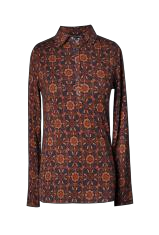 LIEKE-L-06-D              39,95 €             NAVYLIEKE-L-06-D              39,95 €             NAVYLIEKE-L-06-D              39,95 €             NAVYXS0198            7.910,10198            7.910,10LIEKE-L-06-D              39,95 €             NAVYLIEKE-L-06-D              39,95 €             NAVYLIEKE-L-06-D              39,95 €             NAVYLIEKE-L-06-D              39,95 €             NAVYS51198            7.910,10198            7.910,10LIEKE-L-06-D              39,95 €             NAVYLIEKE-L-06-D              39,95 €             NAVYLIEKE-L-06-D              39,95 €             NAVYLIEKE-L-06-D              39,95 €             NAVYM55198            7.910,10198            7.910,10LIEKE-L-06-D              39,95 €             NAVYLIEKE-L-06-D              39,95 €             NAVYLIEKE-L-06-D              39,95 €             NAVYLIEKE-L-06-D              39,95 €             NAVYL51198            7.910,10198            7.910,10LIEKE-L-06-D              39,95 €             NAVYLIEKE-L-06-D              39,95 €             NAVYLIEKE-L-06-D              39,95 €             NAVYLIEKE-L-06-D              39,95 €             NAVYXL41198            7.910,10198            7.910,10LIEKE-L-06-D              39,95 €             NAVYLIEKE-L-06-D              39,95 €             NAVYLIEKE-L-06-D              39,95 €             NAVYLIEKE-L-06-D              39,95 €             NAVYXXL0198            7.910,10198            7.910,10LIEKE-L-52-A                    59,95 €             NAVY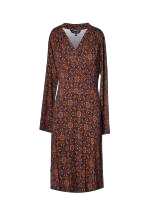 LIEKE-L-52-A                    59,95 €             NAVYLIEKE-L-52-A                    59,95 €             NAVYLIEKE-L-52-A                    59,95 €             NAVYXS067            4.016,6567            4.016,65LIEKE-L-52-A                    59,95 €             NAVYLIEKE-L-52-A                    59,95 €             NAVYLIEKE-L-52-A                    59,95 €             NAVYLIEKE-L-52-A                    59,95 €             NAVYS1867            4.016,6567            4.016,65LIEKE-L-52-A                    59,95 €             NAVYLIEKE-L-52-A                    59,95 €             NAVYLIEKE-L-52-A                    59,95 €             NAVYLIEKE-L-52-A                    59,95 €             NAVYM1867            4.016,6567            4.016,65LIEKE-L-52-A                    59,95 €             NAVYLIEKE-L-52-A                    59,95 €             NAVYLIEKE-L-52-A                    59,95 €             NAVYLIEKE-L-52-A                    59,95 €             NAVYL1967            4.016,6567            4.016,65LIEKE-L-52-A                    59,95 €             NAVYLIEKE-L-52-A                    59,95 €             NAVYLIEKE-L-52-A                    59,95 €             NAVYLIEKE-L-52-A                    59,95 €             NAVYXL1267            4.016,6567            4.016,65LIEKE-L-52-A                    59,95 €             NAVYLIEKE-L-52-A                    59,95 €             NAVYLIEKE-L-52-A                    59,95 €             NAVYLIEKE-L-52-A                    59,95 €             NAVYXXL067            4.016,6567            4.016,65LULU-L-01-D                   9,95 €             BLACK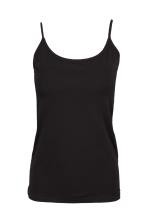 LULU-L-01-D                   9,95 €             BLACKLULU-L-01-D                   9,95 €             BLACKLULU-L-01-D                   9,95 €             BLACKXS013                129,3513                129,35LULU-L-01-D                   9,95 €             BLACKLULU-L-01-D                   9,95 €             BLACKLULU-L-01-D                   9,95 €             BLACKLULU-L-01-D                   9,95 €             BLACKS013                129,3513                129,35LULU-L-01-D                   9,95 €             BLACKLULU-L-01-D                   9,95 €             BLACKLULU-L-01-D                   9,95 €             BLACKLULU-L-01-D                   9,95 €             BLACKM013                129,3513                129,35LULU-L-01-D                   9,95 €             BLACKLULU-L-01-D                   9,95 €             BLACKLULU-L-01-D                   9,95 €             BLACKLULU-L-01-D                   9,95 €             BLACKL1313                129,3513                129,35LULU-L-01-D                   9,95 €             BLACKLULU-L-01-D                   9,95 €             BLACKLULU-L-01-D                   9,95 €             BLACKLULU-L-01-D                   9,95 €             BLACKXL013                129,3513                129,35LULU-L-01-D                   9,95 €             BLACKLULU-L-01-D                   9,95 €             BLACKLULU-L-01-D                   9,95 €             BLACKLULU-L-01-D                   9,95 €             BLACKXXL013                129,3513                129,35LULU-L-01-D             9,95 €         BURGUNDY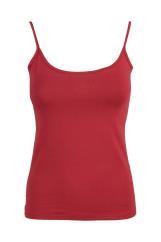 LULU-L-01-D             9,95 €         BURGUNDYLULU-L-01-D             9,95 €         BURGUNDYLULU-L-01-D             9,95 €         BURGUNDYXS0196            1.950,20196            1.950,20LULU-L-01-D             9,95 €         BURGUNDYLULU-L-01-D             9,95 €         BURGUNDYLULU-L-01-D             9,95 €         BURGUNDYLULU-L-01-D             9,95 €         BURGUNDYS21196            1.950,20196            1.950,20LULU-L-01-D             9,95 €         BURGUNDYLULU-L-01-D             9,95 €         BURGUNDYLULU-L-01-D             9,95 €         BURGUNDYLULU-L-01-D             9,95 €         BURGUNDYM55196            1.950,20196            1.950,20LULU-L-01-D             9,95 €         BURGUNDYLULU-L-01-D             9,95 €         BURGUNDYLULU-L-01-D             9,95 €         BURGUNDYLULU-L-01-D             9,95 €         BURGUNDYL69196            1.950,20196            1.950,20LULU-L-01-D             9,95 €         BURGUNDYLULU-L-01-D             9,95 €         BURGUNDYLULU-L-01-D             9,95 €         BURGUNDYLULU-L-01-D             9,95 €         BURGUNDYXL51196            1.950,20196            1.950,20LULU-L-01-D             9,95 €         BURGUNDYLULU-L-01-D             9,95 €         BURGUNDYLULU-L-01-D             9,95 €         BURGUNDYLULU-L-01-D             9,95 €         BURGUNDYXXL0196            1.950,20196            1.950,20LULU-L-01-D                           9,95 €         DARK ROSE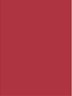 LULU-L-01-D                           9,95 €         DARK ROSELULU-L-01-D                           9,95 €         DARK ROSELULU-L-01-D                           9,95 €         DARK ROSEXS0238            2.368,10238            2.368,10LULU-L-01-D                           9,95 €         DARK ROSELULU-L-01-D                           9,95 €         DARK ROSELULU-L-01-D                           9,95 €         DARK ROSELULU-L-01-D                           9,95 €         DARK ROSES34238            2.368,10238            2.368,10LULU-L-01-D                           9,95 €         DARK ROSELULU-L-01-D                           9,95 €         DARK ROSELULU-L-01-D                           9,95 €         DARK ROSELULU-L-01-D                           9,95 €         DARK ROSEM52238            2.368,10238            2.368,10LULU-L-01-D                           9,95 €         DARK ROSELULU-L-01-D                           9,95 €         DARK ROSELULU-L-01-D                           9,95 €         DARK ROSELULU-L-01-D                           9,95 €         DARK ROSEL73238            2.368,10238            2.368,10LULU-L-01-D                           9,95 €         DARK ROSELULU-L-01-D                           9,95 €         DARK ROSELULU-L-01-D                           9,95 €         DARK ROSELULU-L-01-D                           9,95 €         DARK ROSEXL68238            2.368,10238            2.368,10LULU-L-01-D                           9,95 €         DARK ROSELULU-L-01-D                           9,95 €         DARK ROSELULU-L-01-D                           9,95 €         DARK ROSELULU-L-01-D                           9,95 €         DARK ROSEXXL11238            2.368,10238            2.368,10LULU-L-01-D                             9,95 €              JEANS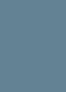 LULU-L-01-D                             9,95 €              JEANSLULU-L-01-D                             9,95 €              JEANSLULU-L-01-D                             9,95 €              JEANSXS0279            2.776,05279            2.776,05LULU-L-01-D                             9,95 €              JEANSLULU-L-01-D                             9,95 €              JEANSLULU-L-01-D                             9,95 €              JEANSLULU-L-01-D                             9,95 €              JEANSS40279            2.776,05279            2.776,05LULU-L-01-D                             9,95 €              JEANSLULU-L-01-D                             9,95 €              JEANSLULU-L-01-D                             9,95 €              JEANSLULU-L-01-D                             9,95 €              JEANSM77279            2.776,05279            2.776,05LULU-L-01-D                             9,95 €              JEANSLULU-L-01-D                             9,95 €              JEANSLULU-L-01-D                             9,95 €              JEANSLULU-L-01-D                             9,95 €              JEANSL80279            2.776,05279            2.776,05LULU-L-01-D                             9,95 €              JEANSLULU-L-01-D                             9,95 €              JEANSLULU-L-01-D                             9,95 €              JEANSLULU-L-01-D                             9,95 €              JEANSXL72279            2.776,05279            2.776,05LULU-L-01-D                             9,95 €              JEANSLULU-L-01-D                             9,95 €              JEANSLULU-L-01-D                             9,95 €              JEANSLULU-L-01-D                             9,95 €              JEANSXXL10279            2.776,05279            2.776,05LULU-L-01-D                             9,95 €              NAVY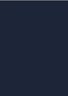 LULU-L-01-D                             9,95 €              NAVYLULU-L-01-D                             9,95 €              NAVYLULU-L-01-D                             9,95 €              NAVYXS21182            1.810,90182            1.810,90LULU-L-01-D                             9,95 €              NAVYLULU-L-01-D                             9,95 €              NAVYLULU-L-01-D                             9,95 €              NAVYLULU-L-01-D                             9,95 €              NAVYS36182            1.810,90182            1.810,90LULU-L-01-D                             9,95 €              NAVYLULU-L-01-D                             9,95 €              NAVYLULU-L-01-D                             9,95 €              NAVYLULU-L-01-D                             9,95 €              NAVYM65182            1.810,90182            1.810,90LULU-L-01-D                             9,95 €              NAVYLULU-L-01-D                             9,95 €              NAVYLULU-L-01-D                             9,95 €              NAVYLULU-L-01-D                             9,95 €              NAVYL53182            1.810,90182            1.810,90LULU-L-01-D                             9,95 €              NAVYLULU-L-01-D                             9,95 €              NAVYLULU-L-01-D                             9,95 €              NAVYLULU-L-01-D                             9,95 €              NAVYXL7182            1.810,90182            1.810,90LULU-L-01-D                             9,95 €              NAVYLULU-L-01-D                             9,95 €              NAVYLULU-L-01-D                             9,95 €              NAVYLULU-L-01-D                             9,95 €              NAVYXXL0182            1.810,90182            1.810,90ITEM NO. / DescriptionPictureRRPColorSizeQTYtotal QTYeach ItemSum RRPLULU-L-01-D                             9,95 €               RED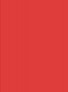 LULU-L-01-D                             9,95 €               REDLULU-L-01-D                             9,95 €               REDLULU-L-01-D                             9,95 €               REDXS0497            4.945,15497            4.945,15LULU-L-01-D                             9,95 €               REDLULU-L-01-D                             9,95 €               REDLULU-L-01-D                             9,95 €               REDLULU-L-01-D                             9,95 €               REDS77497            4.945,15497            4.945,15LULU-L-01-D                             9,95 €               REDLULU-L-01-D                             9,95 €               REDLULU-L-01-D                             9,95 €               REDLULU-L-01-D                             9,95 €               REDM139497            4.945,15497            4.945,15LULU-L-01-D                             9,95 €               REDLULU-L-01-D                             9,95 €               REDLULU-L-01-D                             9,95 €               REDLULU-L-01-D                             9,95 €               REDL137497            4.945,15497            4.945,15LULU-L-01-D                             9,95 €               REDLULU-L-01-D                             9,95 €               REDLULU-L-01-D                             9,95 €               REDLULU-L-01-D                             9,95 €               REDXL117497            4.945,15497            4.945,15LULU-L-01-D                             9,95 €               REDLULU-L-01-D                             9,95 €               REDLULU-L-01-D                             9,95 €               REDLULU-L-01-D                             9,95 €               REDXXL27497            4.945,15497            4.945,15LULU-L-12-B              39,95 €       BURGUNDY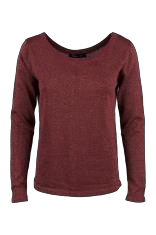 LULU-L-12-B              39,95 €       BURGUNDYLULU-L-12-B              39,95 €       BURGUNDYLULU-L-12-B              39,95 €       BURGUNDYXS1109            4.354,55109            4.354,55LULU-L-12-B              39,95 €       BURGUNDYLULU-L-12-B              39,95 €       BURGUNDYLULU-L-12-B              39,95 €       BURGUNDYLULU-L-12-B              39,95 €       BURGUNDYS0109            4.354,55109            4.354,55LULU-L-12-B              39,95 €       BURGUNDYLULU-L-12-B              39,95 €       BURGUNDYLULU-L-12-B              39,95 €       BURGUNDYLULU-L-12-B              39,95 €       BURGUNDYM0109            4.354,55109            4.354,55LULU-L-12-B              39,95 €       BURGUNDYLULU-L-12-B              39,95 €       BURGUNDYLULU-L-12-B              39,95 €       BURGUNDYLULU-L-12-B              39,95 €       BURGUNDYL52109            4.354,55109            4.354,55LULU-L-12-B              39,95 €       BURGUNDYLULU-L-12-B              39,95 €       BURGUNDYLULU-L-12-B              39,95 €       BURGUNDYLULU-L-12-B              39,95 €       BURGUNDYXL56109            4.354,55109            4.354,55LULU-L-12-B              39,95 €       BURGUNDYLULU-L-12-B              39,95 €       BURGUNDYLULU-L-12-B              39,95 €       BURGUNDYLULU-L-12-B              39,95 €       BURGUNDYXXL0109            4.354,55109            4.354,55LULU-L-12-B                     39,95 €            CAMEL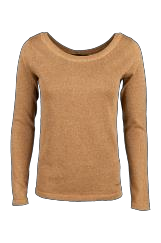 LULU-L-12-B                     39,95 €            CAMELLULU-L-12-B                     39,95 €            CAMELLULU-L-12-B                     39,95 €            CAMELXS99                359,559                359,55LULU-L-12-B                     39,95 €            CAMELLULU-L-12-B                     39,95 €            CAMELLULU-L-12-B                     39,95 €            CAMELLULU-L-12-B                     39,95 €            CAMELS09                359,559                359,55LULU-L-12-B                     39,95 €            CAMELLULU-L-12-B                     39,95 €            CAMELLULU-L-12-B                     39,95 €            CAMELLULU-L-12-B                     39,95 €            CAMELM09                359,559                359,55LULU-L-12-B                     39,95 €            CAMELLULU-L-12-B                     39,95 €            CAMELLULU-L-12-B                     39,95 €            CAMELLULU-L-12-B                     39,95 €            CAMELL09                359,559                359,55LULU-L-12-B                     39,95 €            CAMELLULU-L-12-B                     39,95 €            CAMELLULU-L-12-B                     39,95 €            CAMELLULU-L-12-B                     39,95 €            CAMELXL09                359,559                359,55LULU-L-12-B                     39,95 €            CAMELLULU-L-12-B                     39,95 €            CAMELLULU-L-12-B                     39,95 €            CAMELLULU-L-12-B                     39,95 €            CAMELXXL09                359,559                359,55LULU-L-12-B               39,95 €             JEANS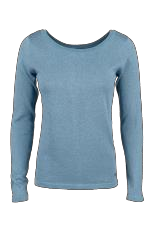 LULU-L-12-B               39,95 €             JEANSLULU-L-12-B               39,95 €             JEANSLULU-L-12-B               39,95 €             JEANSXS4274          10.946,30274          10.946,30LULU-L-12-B               39,95 €             JEANSLULU-L-12-B               39,95 €             JEANSLULU-L-12-B               39,95 €             JEANSLULU-L-12-B               39,95 €             JEANSS25274          10.946,30274          10.946,30LULU-L-12-B               39,95 €             JEANSLULU-L-12-B               39,95 €             JEANSLULU-L-12-B               39,95 €             JEANSLULU-L-12-B               39,95 €             JEANSM27274          10.946,30274          10.946,30LULU-L-12-B               39,95 €             JEANSLULU-L-12-B               39,95 €             JEANSLULU-L-12-B               39,95 €             JEANSLULU-L-12-B               39,95 €             JEANSL96274          10.946,30274          10.946,30LULU-L-12-B               39,95 €             JEANSLULU-L-12-B               39,95 €             JEANSLULU-L-12-B               39,95 €             JEANSLULU-L-12-B               39,95 €             JEANSXL103274          10.946,30274          10.946,30LULU-L-12-B               39,95 €             JEANSLULU-L-12-B               39,95 €             JEANSLULU-L-12-B               39,95 €             JEANSLULU-L-12-B               39,95 €             JEANSXXL19274          10.946,30274          10.946,30LULU-L-12-B                39,95 €            KHAKI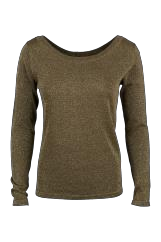 LULU-L-12-B                39,95 €            KHAKILULU-L-12-B                39,95 €            KHAKILULU-L-12-B                39,95 €            KHAKIXS03                119,853                119,85LULU-L-12-B                39,95 €            KHAKILULU-L-12-B                39,95 €            KHAKILULU-L-12-B                39,95 €            KHAKILULU-L-12-B                39,95 €            KHAKIS03                119,853                119,85LULU-L-12-B                39,95 €            KHAKILULU-L-12-B                39,95 €            KHAKILULU-L-12-B                39,95 €            KHAKILULU-L-12-B                39,95 €            KHAKIM13                119,853                119,85LULU-L-12-B                39,95 €            KHAKILULU-L-12-B                39,95 €            KHAKILULU-L-12-B                39,95 €            KHAKILULU-L-12-B                39,95 €            KHAKIL03                119,853                119,85LULU-L-12-B                39,95 €            KHAKILULU-L-12-B                39,95 €            KHAKILULU-L-12-B                39,95 €            KHAKILULU-L-12-B                39,95 €            KHAKIXL23                119,853                119,85LULU-L-12-B                39,95 €            KHAKILULU-L-12-B                39,95 €            KHAKILULU-L-12-B                39,95 €            KHAKILULU-L-12-B                39,95 €            KHAKIXXL03                119,853                119,85LULU-L-12-B                      39,95 €             NAVY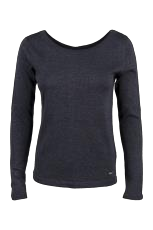 LULU-L-12-B                      39,95 €             NAVYLULU-L-12-B                      39,95 €             NAVYLULU-L-12-B                      39,95 €             NAVYXS081            3.235,9581            3.235,95LULU-L-12-B                      39,95 €             NAVYLULU-L-12-B                      39,95 €             NAVYLULU-L-12-B                      39,95 €             NAVYLULU-L-12-B                      39,95 €             NAVYS081            3.235,9581            3.235,95LULU-L-12-B                      39,95 €             NAVYLULU-L-12-B                      39,95 €             NAVYLULU-L-12-B                      39,95 €             NAVYLULU-L-12-B                      39,95 €             NAVYM081            3.235,9581            3.235,95LULU-L-12-B                      39,95 €             NAVYLULU-L-12-B                      39,95 €             NAVYLULU-L-12-B                      39,95 €             NAVYLULU-L-12-B                      39,95 €             NAVYL4881            3.235,9581            3.235,95LULU-L-12-B                      39,95 €             NAVYLULU-L-12-B                      39,95 €             NAVYLULU-L-12-B                      39,95 €             NAVYLULU-L-12-B                      39,95 €             NAVYXL3381            3.235,9581            3.235,95LULU-L-12-B                      39,95 €             NAVYLULU-L-12-B                      39,95 €             NAVYLULU-L-12-B                      39,95 €             NAVYLULU-L-12-B                      39,95 €             NAVYXXL081            3.235,9581            3.235,95LULU-L-15-A              39,95 €       BURGUNDY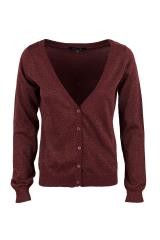 LULU-L-15-A              39,95 €       BURGUNDYLULU-L-15-A              39,95 €       BURGUNDYLULU-L-15-A              39,95 €       BURGUNDYXS17120            4.794,00120            4.794,00LULU-L-15-A              39,95 €       BURGUNDYLULU-L-15-A              39,95 €       BURGUNDYLULU-L-15-A              39,95 €       BURGUNDYLULU-L-15-A              39,95 €       BURGUNDYS7120            4.794,00120            4.794,00LULU-L-15-A              39,95 €       BURGUNDYLULU-L-15-A              39,95 €       BURGUNDYLULU-L-15-A              39,95 €       BURGUNDYLULU-L-15-A              39,95 €       BURGUNDYM9120            4.794,00120            4.794,00LULU-L-15-A              39,95 €       BURGUNDYLULU-L-15-A              39,95 €       BURGUNDYLULU-L-15-A              39,95 €       BURGUNDYLULU-L-15-A              39,95 €       BURGUNDYL52120            4.794,00120            4.794,00LULU-L-15-A              39,95 €       BURGUNDYLULU-L-15-A              39,95 €       BURGUNDYLULU-L-15-A              39,95 €       BURGUNDYLULU-L-15-A              39,95 €       BURGUNDYXL30120            4.794,00120            4.794,00LULU-L-15-A              39,95 €       BURGUNDYLULU-L-15-A              39,95 €       BURGUNDYLULU-L-15-A              39,95 €       BURGUNDYLULU-L-15-A              39,95 €       BURGUNDYXXL5120            4.794,00120            4.794,00LULU-L-15-A                    39,95 €            KHAKI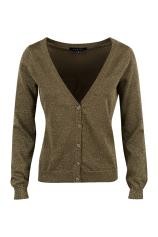 LULU-L-15-A                    39,95 €            KHAKILULU-L-15-A                    39,95 €            KHAKILULU-L-15-A                    39,95 €            KHAKIXS66                239,706                239,70LULU-L-15-A                    39,95 €            KHAKILULU-L-15-A                    39,95 €            KHAKILULU-L-15-A                    39,95 €            KHAKILULU-L-15-A                    39,95 €            KHAKIS06                239,706                239,70LULU-L-15-A                    39,95 €            KHAKILULU-L-15-A                    39,95 €            KHAKILULU-L-15-A                    39,95 €            KHAKILULU-L-15-A                    39,95 €            KHAKIM06                239,706                239,70LULU-L-15-A                    39,95 €            KHAKILULU-L-15-A                    39,95 €            KHAKILULU-L-15-A                    39,95 €            KHAKILULU-L-15-A                    39,95 €            KHAKIL06                239,706                239,70LULU-L-15-A                    39,95 €            KHAKILULU-L-15-A                    39,95 €            KHAKILULU-L-15-A                    39,95 €            KHAKILULU-L-15-A                    39,95 €            KHAKIXL06                239,706                239,70LULU-L-15-A                    39,95 €            KHAKILULU-L-15-A                    39,95 €            KHAKILULU-L-15-A                    39,95 €            KHAKILULU-L-15-A                    39,95 €            KHAKIXXL06                239,706                239,70ITEM NO. / DescriptionPictureRRPColorSizeQTYtotal QTYeach ItemSum RRPLULU-L-22-E                   39,95 €            BLACK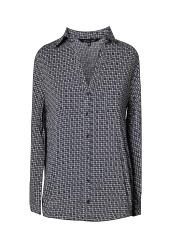 LULU-L-22-E                   39,95 €            BLACKLULU-L-22-E                   39,95 €            BLACKLULU-L-22-E                   39,95 €            BLACKXS050            1.997,5050            1.997,50LULU-L-22-E                   39,95 €            BLACKLULU-L-22-E                   39,95 €            BLACKLULU-L-22-E                   39,95 €            BLACKLULU-L-22-E                   39,95 €            BLACKS2250            1.997,5050            1.997,50LULU-L-22-E                   39,95 €            BLACKLULU-L-22-E                   39,95 €            BLACKLULU-L-22-E                   39,95 €            BLACKLULU-L-22-E                   39,95 €            BLACKM1550            1.997,5050            1.997,50LULU-L-22-E                   39,95 €            BLACKLULU-L-22-E                   39,95 €            BLACKLULU-L-22-E                   39,95 €            BLACKLULU-L-22-E                   39,95 €            BLACKL1350            1.997,5050            1.997,50LULU-L-22-E                   39,95 €            BLACKLULU-L-22-E                   39,95 €            BLACKLULU-L-22-E                   39,95 €            BLACKLULU-L-22-E                   39,95 €            BLACKXL050            1.997,5050            1.997,50LULU-L-22-E                   39,95 €            BLACKLULU-L-22-E                   39,95 €            BLACKLULU-L-22-E                   39,95 €            BLACKLULU-L-22-E                   39,95 €            BLACKXXL050            1.997,5050            1.997,50LULU-L-22-G             39,95 €             NAVY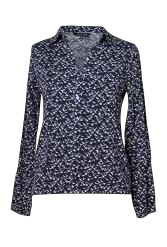 LULU-L-22-G             39,95 €             NAVYLULU-L-22-G             39,95 €             NAVYLULU-L-22-G             39,95 €             NAVYXS66                239,706                239,70LULU-L-22-G             39,95 €             NAVYLULU-L-22-G             39,95 €             NAVYLULU-L-22-G             39,95 €             NAVYLULU-L-22-G             39,95 €             NAVYS06                239,706                239,70LULU-L-22-G             39,95 €             NAVYLULU-L-22-G             39,95 €             NAVYLULU-L-22-G             39,95 €             NAVYLULU-L-22-G             39,95 €             NAVYM06                239,706                239,70LULU-L-22-G             39,95 €             NAVYLULU-L-22-G             39,95 €             NAVYLULU-L-22-G             39,95 €             NAVYLULU-L-22-G             39,95 €             NAVYL06                239,706                239,70LULU-L-22-G             39,95 €             NAVYLULU-L-22-G             39,95 €             NAVYLULU-L-22-G             39,95 €             NAVYLULU-L-22-G             39,95 €             NAVYXL06                239,706                239,70LULU-L-22-G             39,95 €             NAVYLULU-L-22-G             39,95 €             NAVYLULU-L-22-G             39,95 €             NAVYLULU-L-22-G             39,95 €             NAVYXXL06                239,706                239,70LULU-L-22-H               39,95 €            BLACK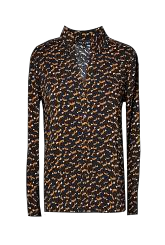 LULU-L-22-H               39,95 €            BLACKLULU-L-22-H               39,95 €            BLACKLULU-L-22-H               39,95 €            BLACKXS07                279,657                279,65LULU-L-22-H               39,95 €            BLACKLULU-L-22-H               39,95 €            BLACKLULU-L-22-H               39,95 €            BLACKLULU-L-22-H               39,95 €            BLACKS77                279,657                279,65LULU-L-22-H               39,95 €            BLACKLULU-L-22-H               39,95 €            BLACKLULU-L-22-H               39,95 €            BLACKLULU-L-22-H               39,95 €            BLACKM07                279,657                279,65LULU-L-22-H               39,95 €            BLACKLULU-L-22-H               39,95 €            BLACKLULU-L-22-H               39,95 €            BLACKLULU-L-22-H               39,95 €            BLACKL07                279,657                279,65LULU-L-22-H               39,95 €            BLACKLULU-L-22-H               39,95 €            BLACKLULU-L-22-H               39,95 €            BLACKLULU-L-22-H               39,95 €            BLACKXL07                279,657                279,65LULU-L-22-H               39,95 €            BLACKLULU-L-22-H               39,95 €            BLACKLULU-L-22-H               39,95 €            BLACKLULU-L-22-H               39,95 €            BLACKXXL07                279,657                279,65LULU-L-22-I                39,95 €            BLACK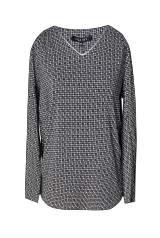 LULU-L-22-I                39,95 €            BLACKLULU-L-22-I                39,95 €            BLACKLULU-L-22-I                39,95 €            BLACKXS071            2.836,4571            2.836,45LULU-L-22-I                39,95 €            BLACKLULU-L-22-I                39,95 €            BLACKLULU-L-22-I                39,95 €            BLACKLULU-L-22-I                39,95 €            BLACKS4371            2.836,4571            2.836,45LULU-L-22-I                39,95 €            BLACKLULU-L-22-I                39,95 €            BLACKLULU-L-22-I                39,95 €            BLACKLULU-L-22-I                39,95 €            BLACKM2871            2.836,4571            2.836,45LULU-L-22-I                39,95 €            BLACKLULU-L-22-I                39,95 €            BLACKLULU-L-22-I                39,95 €            BLACKLULU-L-22-I                39,95 €            BLACKL071            2.836,4571            2.836,45LULU-L-22-I                39,95 €            BLACKLULU-L-22-I                39,95 €            BLACKLULU-L-22-I                39,95 €            BLACKLULU-L-22-I                39,95 €            BLACKXL071            2.836,4571            2.836,45LULU-L-22-I                39,95 €            BLACKLULU-L-22-I                39,95 €            BLACKLULU-L-22-I                39,95 €            BLACKLULU-L-22-I                39,95 €            BLACKXXL071            2.836,4571            2.836,45LULU-L-22-J                 39,95 €             NAVY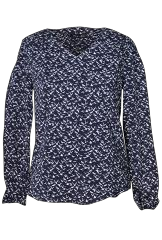 LULU-L-22-J                 39,95 €             NAVYLULU-L-22-J                 39,95 €             NAVYLULU-L-22-J                 39,95 €             NAVYXS04                159,804                159,80LULU-L-22-J                 39,95 €             NAVYLULU-L-22-J                 39,95 €             NAVYLULU-L-22-J                 39,95 €             NAVYLULU-L-22-J                 39,95 €             NAVYS44                159,804                159,80LULU-L-22-J                 39,95 €             NAVYLULU-L-22-J                 39,95 €             NAVYLULU-L-22-J                 39,95 €             NAVYLULU-L-22-J                 39,95 €             NAVYM04                159,804                159,80LULU-L-22-J                 39,95 €             NAVYLULU-L-22-J                 39,95 €             NAVYLULU-L-22-J                 39,95 €             NAVYLULU-L-22-J                 39,95 €             NAVYL04                159,804                159,80LULU-L-22-J                 39,95 €             NAVYLULU-L-22-J                 39,95 €             NAVYLULU-L-22-J                 39,95 €             NAVYLULU-L-22-J                 39,95 €             NAVYXL04                159,804                159,80LULU-L-22-J                 39,95 €             NAVYLULU-L-22-J                 39,95 €             NAVYLULU-L-22-J                 39,95 €             NAVYLULU-L-22-J                 39,95 €             NAVYXXL04                159,804                159,80LULU-L-22-K             39,95 €            BLACK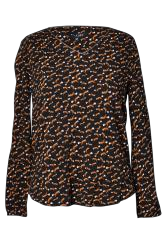 LULU-L-22-K             39,95 €            BLACKLULU-L-22-K             39,95 €            BLACKLULU-L-22-K             39,95 €            BLACKXS01                  39,951                  39,95LULU-L-22-K             39,95 €            BLACKLULU-L-22-K             39,95 €            BLACKLULU-L-22-K             39,95 €            BLACKLULU-L-22-K             39,95 €            BLACKS11                  39,951                  39,95LULU-L-22-K             39,95 €            BLACKLULU-L-22-K             39,95 €            BLACKLULU-L-22-K             39,95 €            BLACKLULU-L-22-K             39,95 €            BLACKM01                  39,951                  39,95LULU-L-22-K             39,95 €            BLACKLULU-L-22-K             39,95 €            BLACKLULU-L-22-K             39,95 €            BLACKLULU-L-22-K             39,95 €            BLACKL01                  39,951                  39,95LULU-L-22-K             39,95 €            BLACKLULU-L-22-K             39,95 €            BLACKLULU-L-22-K             39,95 €            BLACKLULU-L-22-K             39,95 €            BLACKXL01                  39,951                  39,95LULU-L-22-K             39,95 €            BLACKLULU-L-22-K             39,95 €            BLACKLULU-L-22-K             39,95 €            BLACKLULU-L-22-K             39,95 €            BLACKXXL01                  39,951                  39,95MAUD-L-51-A              59,95 €             NANY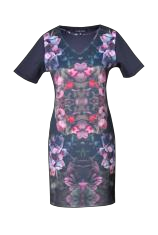 MAUD-L-51-A              59,95 €             NANYMAUD-L-51-A              59,95 €             NANYMAUD-L-51-A              59,95 €             NANYXS0174          10.431,30174          10.431,30MAUD-L-51-A              59,95 €             NANYMAUD-L-51-A              59,95 €             NANYMAUD-L-51-A              59,95 €             NANYMAUD-L-51-A              59,95 €             NANYS40174          10.431,30174          10.431,30MAUD-L-51-A              59,95 €             NANYMAUD-L-51-A              59,95 €             NANYMAUD-L-51-A              59,95 €             NANYMAUD-L-51-A              59,95 €             NANYM62174          10.431,30174          10.431,30MAUD-L-51-A              59,95 €             NANYMAUD-L-51-A              59,95 €             NANYMAUD-L-51-A              59,95 €             NANYMAUD-L-51-A              59,95 €             NANYL40174          10.431,30174          10.431,30MAUD-L-51-A              59,95 €             NANYMAUD-L-51-A              59,95 €             NANYMAUD-L-51-A              59,95 €             NANYMAUD-L-51-A              59,95 €             NANYXL32174          10.431,30174          10.431,30MAUD-L-51-A              59,95 €             NANYMAUD-L-51-A              59,95 €             NANYMAUD-L-51-A              59,95 €             NANYMAUD-L-51-A              59,95 €             NANYXXL0174          10.431,30174          10.431,30NIGHT-L-03-B             39,95 €             NAVY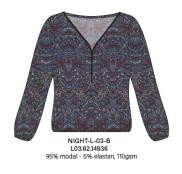 NIGHT-L-03-B             39,95 €             NAVYNIGHT-L-03-B             39,95 €             NAVYNIGHT-L-03-B             39,95 €             NAVYXS027            1.078,6527            1.078,65NIGHT-L-03-B             39,95 €             NAVYNIGHT-L-03-B             39,95 €             NAVYNIGHT-L-03-B             39,95 €             NAVYNIGHT-L-03-B             39,95 €             NAVYS1527            1.078,6527            1.078,65NIGHT-L-03-B             39,95 €             NAVYNIGHT-L-03-B             39,95 €             NAVYNIGHT-L-03-B             39,95 €             NAVYNIGHT-L-03-B             39,95 €             NAVYM1227            1.078,6527            1.078,65NIGHT-L-03-B             39,95 €             NAVYNIGHT-L-03-B             39,95 €             NAVYNIGHT-L-03-B             39,95 €             NAVYNIGHT-L-03-B             39,95 €             NAVYL027            1.078,6527            1.078,65NIGHT-L-03-B             39,95 €             NAVYNIGHT-L-03-B             39,95 €             NAVYNIGHT-L-03-B             39,95 €             NAVYNIGHT-L-03-B             39,95 €             NAVYXL027            1.078,6527            1.078,65NIGHT-L-03-B             39,95 €             NAVYNIGHT-L-03-B             39,95 €             NAVYNIGHT-L-03-B             39,95 €             NAVYNIGHT-L-03-B             39,95 €             NAVYXXL027            1.078,6527            1.078,65ITEM NO. / DescriptionPictureRRPColorSizeQTYtotal QTYeach ItemSum RRPNIGHT-L-52-A              69,95 €             NAVY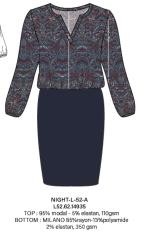 NIGHT-L-52-A              69,95 €             NAVYNIGHT-L-52-A              69,95 €             NAVYNIGHT-L-52-A              69,95 €             NAVYXS0229          16.018,55229          16.018,55NIGHT-L-52-A              69,95 €             NAVYNIGHT-L-52-A              69,95 €             NAVYNIGHT-L-52-A              69,95 €             NAVYNIGHT-L-52-A              69,95 €             NAVYS56229          16.018,55229          16.018,55NIGHT-L-52-A              69,95 €             NAVYNIGHT-L-52-A              69,95 €             NAVYNIGHT-L-52-A              69,95 €             NAVYNIGHT-L-52-A              69,95 €             NAVYM91229          16.018,55229          16.018,55NIGHT-L-52-A              69,95 €             NAVYNIGHT-L-52-A              69,95 €             NAVYNIGHT-L-52-A              69,95 €             NAVYNIGHT-L-52-A              69,95 €             NAVYL40229          16.018,55229          16.018,55NIGHT-L-52-A              69,95 €             NAVYNIGHT-L-52-A              69,95 €             NAVYNIGHT-L-52-A              69,95 €             NAVYNIGHT-L-52-A              69,95 €             NAVYXL42229          16.018,55229          16.018,55NIGHT-L-52-A              69,95 €             NAVYNIGHT-L-52-A              69,95 €             NAVYNIGHT-L-52-A              69,95 €             NAVYNIGHT-L-52-A              69,95 €             NAVYXXL0229          16.018,55229          16.018,55OWL-L-53-A             59,95 €            BLACK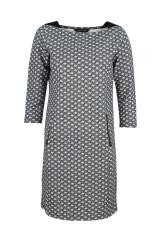 OWL-L-53-A             59,95 €            BLACKOWL-L-53-A             59,95 €            BLACKOWL-L-53-A             59,95 €            BLACKXS0146            8.752,70146            8.752,70OWL-L-53-A             59,95 €            BLACKOWL-L-53-A             59,95 €            BLACKOWL-L-53-A             59,95 €            BLACKOWL-L-53-A             59,95 €            BLACKS71146            8.752,70146            8.752,70OWL-L-53-A             59,95 €            BLACKOWL-L-53-A             59,95 €            BLACKOWL-L-53-A             59,95 €            BLACKOWL-L-53-A             59,95 €            BLACKM64146            8.752,70146            8.752,70OWL-L-53-A             59,95 €            BLACKOWL-L-53-A             59,95 €            BLACKOWL-L-53-A             59,95 €            BLACKOWL-L-53-A             59,95 €            BLACKL11146            8.752,70146            8.752,70OWL-L-53-A             59,95 €            BLACKOWL-L-53-A             59,95 €            BLACKOWL-L-53-A             59,95 €            BLACKOWL-L-53-A             59,95 €            BLACKXL0146            8.752,70146            8.752,70OWL-L-53-A             59,95 €            BLACKOWL-L-53-A             59,95 €            BLACKOWL-L-53-A             59,95 €            BLACKOWL-L-53-A             59,95 €            BLACKXXL0146            8.752,70146            8.752,70PUNCH-L-07-B             49,95 €             NANY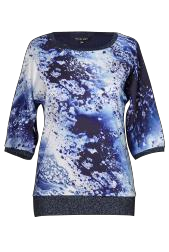 PUNCH-L-07-B             49,95 €             NANYPUNCH-L-07-B             49,95 €             NANYPUNCH-L-07-B             49,95 €             NANYXS07                349,657                349,65PUNCH-L-07-B             49,95 €             NANYPUNCH-L-07-B             49,95 €             NANYPUNCH-L-07-B             49,95 €             NANYPUNCH-L-07-B             49,95 €             NANYS07                349,657                349,65PUNCH-L-07-B             49,95 €             NANYPUNCH-L-07-B             49,95 €             NANYPUNCH-L-07-B             49,95 €             NANYPUNCH-L-07-B             49,95 €             NANYM07                349,657                349,65PUNCH-L-07-B             49,95 €             NANYPUNCH-L-07-B             49,95 €             NANYPUNCH-L-07-B             49,95 €             NANYPUNCH-L-07-B             49,95 €             NANYL67                349,657                349,65PUNCH-L-07-B             49,95 €             NANYPUNCH-L-07-B             49,95 €             NANYPUNCH-L-07-B             49,95 €             NANYPUNCH-L-07-B             49,95 €             NANYXL17                349,657                349,65PUNCH-L-07-B             49,95 €             NANYPUNCH-L-07-B             49,95 €             NANYPUNCH-L-07-B             49,95 €             NANYPUNCH-L-07-B             49,95 €             NANYXXL07                349,657                349,65PUNCH-L-07-B               59,95 €             NANY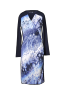 PUNCH-L-07-B               59,95 €             NANYPUNCH-L-07-B               59,95 €             NANYPUNCH-L-07-B               59,95 €             NANYXS0112            6.714,40112            6.714,40PUNCH-L-07-B               59,95 €             NANYPUNCH-L-07-B               59,95 €             NANYPUNCH-L-07-B               59,95 €             NANYPUNCH-L-07-B               59,95 €             NANYS20112            6.714,40112            6.714,40PUNCH-L-07-B               59,95 €             NANYPUNCH-L-07-B               59,95 €             NANYPUNCH-L-07-B               59,95 €             NANYPUNCH-L-07-B               59,95 €             NANYM35112            6.714,40112            6.714,40PUNCH-L-07-B               59,95 €             NANYPUNCH-L-07-B               59,95 €             NANYPUNCH-L-07-B               59,95 €             NANYPUNCH-L-07-B               59,95 €             NANYL35112            6.714,40112            6.714,40PUNCH-L-07-B               59,95 €             NANYPUNCH-L-07-B               59,95 €             NANYPUNCH-L-07-B               59,95 €             NANYPUNCH-L-07-B               59,95 €             NANYXL22112            6.714,40112            6.714,40PUNCH-L-07-B               59,95 €             NANYPUNCH-L-07-B               59,95 €             NANYPUNCH-L-07-B               59,95 €             NANYPUNCH-L-07-B               59,95 €             NANYXXL0112            6.714,40112            6.714,40PUNCH-L-53-D                49,95 €             NAVY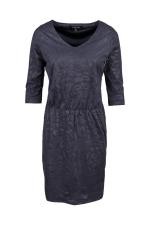 PUNCH-L-53-D                49,95 €             NAVYPUNCH-L-53-D                49,95 €             NAVYPUNCH-L-53-D                49,95 €             NAVYXS09                449,559                449,55PUNCH-L-53-D                49,95 €             NAVYPUNCH-L-53-D                49,95 €             NAVYPUNCH-L-53-D                49,95 €             NAVYPUNCH-L-53-D                49,95 €             NAVYS69                449,559                449,55PUNCH-L-53-D                49,95 €             NAVYPUNCH-L-53-D                49,95 €             NAVYPUNCH-L-53-D                49,95 €             NAVYPUNCH-L-53-D                49,95 €             NAVYM39                449,559                449,55PUNCH-L-53-D                49,95 €             NAVYPUNCH-L-53-D                49,95 €             NAVYPUNCH-L-53-D                49,95 €             NAVYPUNCH-L-53-D                49,95 €             NAVYL09                449,559                449,55PUNCH-L-53-D                49,95 €             NAVYPUNCH-L-53-D                49,95 €             NAVYPUNCH-L-53-D                49,95 €             NAVYPUNCH-L-53-D                49,95 €             NAVYXL09                449,559                449,55PUNCH-L-53-D                49,95 €             NAVYPUNCH-L-53-D                49,95 €             NAVYPUNCH-L-53-D                49,95 €             NAVYPUNCH-L-53-D                49,95 €             NAVYXXL09                449,559                449,55SOLAR-L-03-C                 34,95 €            BLACK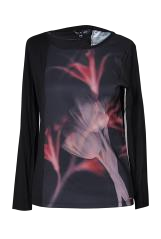 SOLAR-L-03-C                 34,95 €            BLACKSOLAR-L-03-C                 34,95 €            BLACKSOLAR-L-03-C                 34,95 €            BLACKXS018                629,1018                629,10SOLAR-L-03-C                 34,95 €            BLACKSOLAR-L-03-C                 34,95 €            BLACKSOLAR-L-03-C                 34,95 €            BLACKSOLAR-L-03-C                 34,95 €            BLACKS1818                629,1018                629,10SOLAR-L-03-C                 34,95 €            BLACKSOLAR-L-03-C                 34,95 €            BLACKSOLAR-L-03-C                 34,95 €            BLACKSOLAR-L-03-C                 34,95 €            BLACKM018                629,1018                629,10SOLAR-L-03-C                 34,95 €            BLACKSOLAR-L-03-C                 34,95 €            BLACKSOLAR-L-03-C                 34,95 €            BLACKSOLAR-L-03-C                 34,95 €            BLACKL018                629,1018                629,10SOLAR-L-03-C                 34,95 €            BLACKSOLAR-L-03-C                 34,95 €            BLACKSOLAR-L-03-C                 34,95 €            BLACKSOLAR-L-03-C                 34,95 €            BLACKXL018                629,1018                629,10SOLAR-L-03-C                 34,95 €            BLACKSOLAR-L-03-C                 34,95 €            BLACKSOLAR-L-03-C                 34,95 €            BLACKSOLAR-L-03-C                 34,95 €            BLACKXXL018                629,1018                629,10SOLAR-L-22-B                 49,95 €            BLACK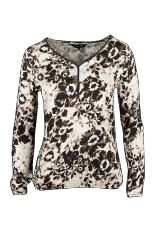 SOLAR-L-22-B                 49,95 €            BLACKSOLAR-L-22-B                 49,95 €            BLACKSOLAR-L-22-B                 49,95 €            BLACKXS0126            6.293,70126            6.293,70SOLAR-L-22-B                 49,95 €            BLACKSOLAR-L-22-B                 49,95 €            BLACKSOLAR-L-22-B                 49,95 €            BLACKSOLAR-L-22-B                 49,95 €            BLACKS45126            6.293,70126            6.293,70SOLAR-L-22-B                 49,95 €            BLACKSOLAR-L-22-B                 49,95 €            BLACKSOLAR-L-22-B                 49,95 €            BLACKSOLAR-L-22-B                 49,95 €            BLACKM60126            6.293,70126            6.293,70SOLAR-L-22-B                 49,95 €            BLACKSOLAR-L-22-B                 49,95 €            BLACKSOLAR-L-22-B                 49,95 €            BLACKSOLAR-L-22-B                 49,95 €            BLACKL21126            6.293,70126            6.293,70SOLAR-L-22-B                 49,95 €            BLACKSOLAR-L-22-B                 49,95 €            BLACKSOLAR-L-22-B                 49,95 €            BLACKSOLAR-L-22-B                 49,95 €            BLACKXL0126            6.293,70126            6.293,70SOLAR-L-22-B                 49,95 €            BLACKSOLAR-L-22-B                 49,95 €            BLACKSOLAR-L-22-B                 49,95 €            BLACKSOLAR-L-22-B                 49,95 €            BLACKXXL0126            6.293,70126            6.293,70SYNNA-L-41-B             39,95 €            BLACK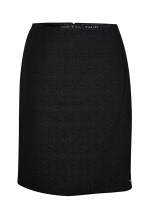 SYNNA-L-41-B             39,95 €            BLACKSYNNA-L-41-B             39,95 €            BLACKSYNNA-L-41-B             39,95 €            BLACKXS015                599,2515                599,25SYNNA-L-41-B             39,95 €            BLACKSYNNA-L-41-B             39,95 €            BLACKSYNNA-L-41-B             39,95 €            BLACKSYNNA-L-41-B             39,95 €            BLACKS1415                599,2515                599,25SYNNA-L-41-B             39,95 €            BLACKSYNNA-L-41-B             39,95 €            BLACKSYNNA-L-41-B             39,95 €            BLACKSYNNA-L-41-B             39,95 €            BLACKM115                599,2515                599,25SYNNA-L-41-B             39,95 €            BLACKSYNNA-L-41-B             39,95 €            BLACKSYNNA-L-41-B             39,95 €            BLACKSYNNA-L-41-B             39,95 €            BLACKL015                599,2515                599,25SYNNA-L-41-B             39,95 €            BLACKSYNNA-L-41-B             39,95 €            BLACKSYNNA-L-41-B             39,95 €            BLACKSYNNA-L-41-B             39,95 €            BLACKXL015                599,2515                599,25SYNNA-L-41-B             39,95 €            BLACKSYNNA-L-41-B             39,95 €            BLACKSYNNA-L-41-B             39,95 €            BLACKSYNNA-L-41-B             39,95 €            BLACKXXL015                599,2515                599,25ITEM NO. / DescriptionPictureRRPColorSizeQTYtotal QTYeach ItemSum RRPTABITA-L-22-A              39,95 €             NAVY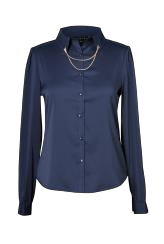 TABITA-L-22-A              39,95 €             NAVYTABITA-L-22-A              39,95 €             NAVYTABITA-L-22-A              39,95 €             NAVYXS070            2.796,5070            2.796,50TABITA-L-22-A              39,95 €             NAVYTABITA-L-22-A              39,95 €             NAVYTABITA-L-22-A              39,95 €             NAVYTABITA-L-22-A              39,95 €             NAVYS870            2.796,5070            2.796,50TABITA-L-22-A              39,95 €             NAVYTABITA-L-22-A              39,95 €             NAVYTABITA-L-22-A              39,95 €             NAVYTABITA-L-22-A              39,95 €             NAVYM1970            2.796,5070            2.796,50TABITA-L-22-A              39,95 €             NAVYTABITA-L-22-A              39,95 €             NAVYTABITA-L-22-A              39,95 €             NAVYTABITA-L-22-A              39,95 €             NAVYL2570            2.796,5070            2.796,50TABITA-L-22-A              39,95 €             NAVYTABITA-L-22-A              39,95 €             NAVYTABITA-L-22-A              39,95 €             NAVYTABITA-L-22-A              39,95 €             NAVYXL1870            2.796,5070            2.796,50TABITA-L-22-A              39,95 €             NAVYTABITA-L-22-A              39,95 €             NAVYTABITA-L-22-A              39,95 €             NAVYTABITA-L-22-A              39,95 €             NAVYXXL070            2.796,5070            2.796,50TALLY-L-60-C               49,95 €              RED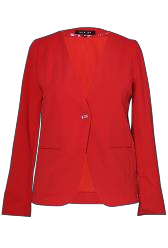 TALLY-L-60-C               49,95 €              REDTALLY-L-60-C               49,95 €              REDTALLY-L-60-C               49,95 €              REDXS072            3.596,4072            3.596,40TALLY-L-60-C               49,95 €              REDTALLY-L-60-C               49,95 €              REDTALLY-L-60-C               49,95 €              REDTALLY-L-60-C               49,95 €              REDS2072            3.596,4072            3.596,40TALLY-L-60-C               49,95 €              REDTALLY-L-60-C               49,95 €              REDTALLY-L-60-C               49,95 €              REDTALLY-L-60-C               49,95 €              REDM2472            3.596,4072            3.596,40TALLY-L-60-C               49,95 €              REDTALLY-L-60-C               49,95 €              REDTALLY-L-60-C               49,95 €              REDTALLY-L-60-C               49,95 €              REDL1672            3.596,4072            3.596,40TALLY-L-60-C               49,95 €              REDTALLY-L-60-C               49,95 €              REDTALLY-L-60-C               49,95 €              REDTALLY-L-60-C               49,95 €              REDXL1272            3.596,4072            3.596,40TALLY-L-60-C               49,95 €              REDTALLY-L-60-C               49,95 €              REDTALLY-L-60-C               49,95 €              REDTALLY-L-60-C               49,95 €              REDXXL072            3.596,4072            3.596,40TAPIS-L-15-G                 59,95 €        LIGHT BLUE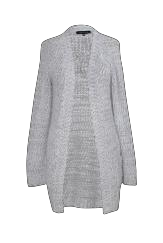 TAPIS-L-15-G                 59,95 €        LIGHT BLUETAPIS-L-15-G                 59,95 €        LIGHT BLUETAPIS-L-15-G                 59,95 €        LIGHT BLUEXS03                179,853                179,85TAPIS-L-15-G                 59,95 €        LIGHT BLUETAPIS-L-15-G                 59,95 €        LIGHT BLUETAPIS-L-15-G                 59,95 €        LIGHT BLUETAPIS-L-15-G                 59,95 €        LIGHT BLUES03                179,853                179,85TAPIS-L-15-G                 59,95 €        LIGHT BLUETAPIS-L-15-G                 59,95 €        LIGHT BLUETAPIS-L-15-G                 59,95 €        LIGHT BLUETAPIS-L-15-G                 59,95 €        LIGHT BLUEM03                179,853                179,85TAPIS-L-15-G                 59,95 €        LIGHT BLUETAPIS-L-15-G                 59,95 €        LIGHT BLUETAPIS-L-15-G                 59,95 €        LIGHT BLUETAPIS-L-15-G                 59,95 €        LIGHT BLUEL33                179,853                179,85TAPIS-L-15-G                 59,95 €        LIGHT BLUETAPIS-L-15-G                 59,95 €        LIGHT BLUETAPIS-L-15-G                 59,95 €        LIGHT BLUETAPIS-L-15-G                 59,95 €        LIGHT BLUEXL03                179,853                179,85TAPIS-L-15-G                 59,95 €        LIGHT BLUETAPIS-L-15-G                 59,95 €        LIGHT BLUETAPIS-L-15-G                 59,95 €        LIGHT BLUETAPIS-L-15-G                 59,95 €        LIGHT BLUEXXL03                179,853                179,85TAPIS-L-51-A            69,95 €             BEIGE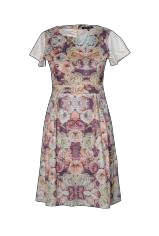 TAPIS-L-51-A            69,95 €             BEIGETAPIS-L-51-A            69,95 €             BEIGETAPIS-L-51-A            69,95 €             BEIGEXS0226          15.808,70226          15.808,70TAPIS-L-51-A            69,95 €             BEIGETAPIS-L-51-A            69,95 €             BEIGETAPIS-L-51-A            69,95 €             BEIGETAPIS-L-51-A            69,95 €             BEIGES36226          15.808,70226          15.808,70TAPIS-L-51-A            69,95 €             BEIGETAPIS-L-51-A            69,95 €             BEIGETAPIS-L-51-A            69,95 €             BEIGETAPIS-L-51-A            69,95 €             BEIGEM60226          15.808,70226          15.808,70TAPIS-L-51-A            69,95 €             BEIGETAPIS-L-51-A            69,95 €             BEIGETAPIS-L-51-A            69,95 €             BEIGETAPIS-L-51-A            69,95 €             BEIGEL67226          15.808,70226          15.808,70TAPIS-L-51-A            69,95 €             BEIGETAPIS-L-51-A            69,95 €             BEIGETAPIS-L-51-A            69,95 €             BEIGETAPIS-L-51-A            69,95 €             BEIGEXL53226          15.808,70226          15.808,70TAPIS-L-51-A            69,95 €             BEIGETAPIS-L-51-A            69,95 €             BEIGETAPIS-L-51-A            69,95 €             BEIGETAPIS-L-51-A            69,95 €             BEIGEXXL10226          15.808,70226          15.808,70TOKYO-L-03-D            49,95 €       BURGUNDY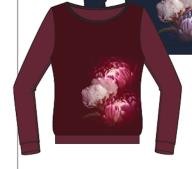 TOKYO-L-03-D            49,95 €       BURGUNDYTOKYO-L-03-D            49,95 €       BURGUNDYTOKYO-L-03-D            49,95 €       BURGUNDYXS037            1.848,1537            1.848,15TOKYO-L-03-D            49,95 €       BURGUNDYTOKYO-L-03-D            49,95 €       BURGUNDYTOKYO-L-03-D            49,95 €       BURGUNDYTOKYO-L-03-D            49,95 €       BURGUNDYS1237            1.848,1537            1.848,15TOKYO-L-03-D            49,95 €       BURGUNDYTOKYO-L-03-D            49,95 €       BURGUNDYTOKYO-L-03-D            49,95 €       BURGUNDYTOKYO-L-03-D            49,95 €       BURGUNDYM1237            1.848,1537            1.848,15TOKYO-L-03-D            49,95 €       BURGUNDYTOKYO-L-03-D            49,95 €       BURGUNDYTOKYO-L-03-D            49,95 €       BURGUNDYTOKYO-L-03-D            49,95 €       BURGUNDYL337            1.848,1537            1.848,15TOKYO-L-03-D            49,95 €       BURGUNDYTOKYO-L-03-D            49,95 €       BURGUNDYTOKYO-L-03-D            49,95 €       BURGUNDYTOKYO-L-03-D            49,95 €       BURGUNDYXL1037            1.848,1537            1.848,15TOKYO-L-03-D            49,95 €       BURGUNDYTOKYO-L-03-D            49,95 €       BURGUNDYTOKYO-L-03-D            49,95 €       BURGUNDYTOKYO-L-03-D            49,95 €       BURGUNDYXXL037            1.848,1537            1.848,15TOKYO-L-41-C                  49,95 €         DARK RED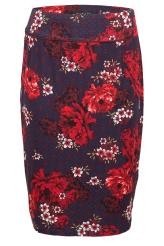 TOKYO-L-41-C                  49,95 €         DARK REDTOKYO-L-41-C                  49,95 €         DARK REDTOKYO-L-41-C                  49,95 €         DARK REDXS060            2.997,0060            2.997,00TOKYO-L-41-C                  49,95 €         DARK REDTOKYO-L-41-C                  49,95 €         DARK REDTOKYO-L-41-C                  49,95 €         DARK REDTOKYO-L-41-C                  49,95 €         DARK REDS1060            2.997,0060            2.997,00TOKYO-L-41-C                  49,95 €         DARK REDTOKYO-L-41-C                  49,95 €         DARK REDTOKYO-L-41-C                  49,95 €         DARK REDTOKYO-L-41-C                  49,95 €         DARK REDM1860            2.997,0060            2.997,00TOKYO-L-41-C                  49,95 €         DARK REDTOKYO-L-41-C                  49,95 €         DARK REDTOKYO-L-41-C                  49,95 €         DARK REDTOKYO-L-41-C                  49,95 €         DARK REDL1860            2.997,0060            2.997,00TOKYO-L-41-C                  49,95 €         DARK REDTOKYO-L-41-C                  49,95 €         DARK REDTOKYO-L-41-C                  49,95 €         DARK REDTOKYO-L-41-C                  49,95 €         DARK REDXL1460            2.997,0060            2.997,00TOKYO-L-41-C                  49,95 €         DARK REDTOKYO-L-41-C                  49,95 €         DARK REDTOKYO-L-41-C                  49,95 €         DARK REDTOKYO-L-41-C                  49,95 €         DARK REDXXL000TOKYO-L-53-A             59,95 €         DARK RED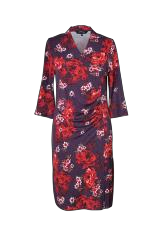 TOKYO-L-53-A             59,95 €         DARK REDTOKYO-L-53-A             59,95 €         DARK REDTOKYO-L-53-A             59,95 €         DARK REDXS073            4.376,3573            4.376,35TOKYO-L-53-A             59,95 €         DARK REDTOKYO-L-53-A             59,95 €         DARK REDTOKYO-L-53-A             59,95 €         DARK REDTOKYO-L-53-A             59,95 €         DARK REDS1373            4.376,3573            4.376,35TOKYO-L-53-A             59,95 €         DARK REDTOKYO-L-53-A             59,95 €         DARK REDTOKYO-L-53-A             59,95 €         DARK REDTOKYO-L-53-A             59,95 €         DARK REDM2273            4.376,3573            4.376,35TOKYO-L-53-A             59,95 €         DARK REDTOKYO-L-53-A             59,95 €         DARK REDTOKYO-L-53-A             59,95 €         DARK REDTOKYO-L-53-A             59,95 €         DARK REDL21TOKYO-L-53-A             59,95 €         DARK REDTOKYO-L-53-A             59,95 €         DARK REDTOKYO-L-53-A             59,95 €         DARK REDTOKYO-L-53-A             59,95 €         DARK REDXL17TOKYO-L-53-A             59,95 €         DARK REDTOKYO-L-53-A             59,95 €         DARK REDTOKYO-L-53-A             59,95 €         DARK REDTOKYO-L-53-A             59,95 €         DARK REDXXL0TOLKIN-L-23-A              39,95 €         DARK RED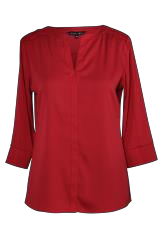 TOLKIN-L-23-A              39,95 €         DARK REDTOLKIN-L-23-A              39,95 €         DARK REDTOLKIN-L-23-A              39,95 €         DARK REDXS012                479,4012                479,40TOLKIN-L-23-A              39,95 €         DARK REDTOLKIN-L-23-A              39,95 €         DARK REDTOLKIN-L-23-A              39,95 €         DARK REDTOLKIN-L-23-A              39,95 €         DARK REDS812                479,4012                479,40TOLKIN-L-23-A              39,95 €         DARK REDTOLKIN-L-23-A              39,95 €         DARK REDTOLKIN-L-23-A              39,95 €         DARK REDTOLKIN-L-23-A              39,95 €         DARK REDM412                479,4012                479,40TOLKIN-L-23-A              39,95 €         DARK REDTOLKIN-L-23-A              39,95 €         DARK REDTOLKIN-L-23-A              39,95 €         DARK REDTOLKIN-L-23-A              39,95 €         DARK REDL012                479,4012                479,40TOLKIN-L-23-A              39,95 €         DARK REDTOLKIN-L-23-A              39,95 €         DARK REDTOLKIN-L-23-A              39,95 €         DARK REDTOLKIN-L-23-A              39,95 €         DARK REDXL012                479,4012                479,40TOLKIN-L-23-A              39,95 €         DARK REDTOLKIN-L-23-A              39,95 €         DARK REDTOLKIN-L-23-A              39,95 €         DARK REDTOLKIN-L-23-A              39,95 €         DARK REDXXL012                479,4012                479,40ITEM NO. / DescriptionPictureRRPColorSizeQTYtotal QTYeach ItemSum RRPTOLKIN-L-23-A             39,95 €             ECRU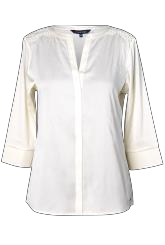 TOLKIN-L-23-A             39,95 €             ECRUTOLKIN-L-23-A             39,95 €             ECRUTOLKIN-L-23-A             39,95 €             ECRUXS0127            5.073,65127            5.073,65TOLKIN-L-23-A             39,95 €             ECRUTOLKIN-L-23-A             39,95 €             ECRUTOLKIN-L-23-A             39,95 €             ECRUTOLKIN-L-23-A             39,95 €             ECRUS24127            5.073,65127            5.073,65TOLKIN-L-23-A             39,95 €             ECRUTOLKIN-L-23-A             39,95 €             ECRUTOLKIN-L-23-A             39,95 €             ECRUTOLKIN-L-23-A             39,95 €             ECRUM13127            5.073,65127            5.073,65TOLKIN-L-23-A             39,95 €             ECRUTOLKIN-L-23-A             39,95 €             ECRUTOLKIN-L-23-A             39,95 €             ECRUTOLKIN-L-23-A             39,95 €             ECRUL70127            5.073,65127            5.073,65TOLKIN-L-23-A             39,95 €             ECRUTOLKIN-L-23-A             39,95 €             ECRUTOLKIN-L-23-A             39,95 €             ECRUTOLKIN-L-23-A             39,95 €             ECRUXL20127            5.073,65127            5.073,65TOLKIN-L-23-A             39,95 €             ECRUTOLKIN-L-23-A             39,95 €             ECRUTOLKIN-L-23-A             39,95 €             ECRUTOLKIN-L-23-A             39,95 €             ECRUXXL0127            5.073,65127            5.073,65TOLKIN-L-23-A                   39,95 €       LIGHT JEANS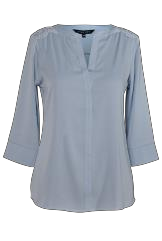 TOLKIN-L-23-A                   39,95 €       LIGHT JEANSTOLKIN-L-23-A                   39,95 €       LIGHT JEANSTOLKIN-L-23-A                   39,95 €       LIGHT JEANSXS0142            5.672,90142            5.672,90TOLKIN-L-23-A                   39,95 €       LIGHT JEANSTOLKIN-L-23-A                   39,95 €       LIGHT JEANSTOLKIN-L-23-A                   39,95 €       LIGHT JEANSTOLKIN-L-23-A                   39,95 €       LIGHT JEANSS26142            5.672,90142            5.672,90TOLKIN-L-23-A                   39,95 €       LIGHT JEANSTOLKIN-L-23-A                   39,95 €       LIGHT JEANSTOLKIN-L-23-A                   39,95 €       LIGHT JEANSTOLKIN-L-23-A                   39,95 €       LIGHT JEANSM43142            5.672,90142            5.672,90TOLKIN-L-23-A                   39,95 €       LIGHT JEANSTOLKIN-L-23-A                   39,95 €       LIGHT JEANSTOLKIN-L-23-A                   39,95 €       LIGHT JEANSTOLKIN-L-23-A                   39,95 €       LIGHT JEANSL43142            5.672,90142            5.672,90TOLKIN-L-23-A                   39,95 €       LIGHT JEANSTOLKIN-L-23-A                   39,95 €       LIGHT JEANSTOLKIN-L-23-A                   39,95 €       LIGHT JEANSTOLKIN-L-23-A                   39,95 €       LIGHT JEANSXL30142            5.672,90142            5.672,90TOLKIN-L-23-A                   39,95 €       LIGHT JEANSTOLKIN-L-23-A                   39,95 €       LIGHT JEANSTOLKIN-L-23-A                   39,95 €       LIGHT JEANSTOLKIN-L-23-A                   39,95 €       LIGHT JEANSXXL0142            5.672,90142            5.672,90TOLKIN-L-23-A             39,95 €             NAVY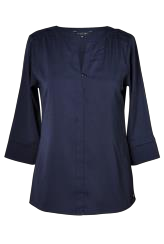 TOLKIN-L-23-A             39,95 €             NAVYTOLKIN-L-23-A             39,95 €             NAVYTOLKIN-L-23-A             39,95 €             NAVYXS01                  39,951                  39,95TOLKIN-L-23-A             39,95 €             NAVYTOLKIN-L-23-A             39,95 €             NAVYTOLKIN-L-23-A             39,95 €             NAVYTOLKIN-L-23-A             39,95 €             NAVYS01                  39,951                  39,95TOLKIN-L-23-A             39,95 €             NAVYTOLKIN-L-23-A             39,95 €             NAVYTOLKIN-L-23-A             39,95 €             NAVYTOLKIN-L-23-A             39,95 €             NAVYM11                  39,951                  39,95TOLKIN-L-23-A             39,95 €             NAVYTOLKIN-L-23-A             39,95 €             NAVYTOLKIN-L-23-A             39,95 €             NAVYTOLKIN-L-23-A             39,95 €             NAVYL01                  39,951                  39,95TOLKIN-L-23-A             39,95 €             NAVYTOLKIN-L-23-A             39,95 €             NAVYTOLKIN-L-23-A             39,95 €             NAVYTOLKIN-L-23-A             39,95 €             NAVYXL01                  39,951                  39,95TOLKIN-L-23-A             39,95 €             NAVYTOLKIN-L-23-A             39,95 €             NAVYTOLKIN-L-23-A             39,95 €             NAVYTOLKIN-L-23-A             39,95 €             NAVYXXL01                  39,951                  39,95YASMIN-L-51-A           49,95 €         DARK RED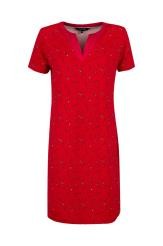 YASMIN-L-51-A           49,95 €         DARK REDYASMIN-L-51-A           49,95 €         DARK REDYASMIN-L-51-A           49,95 €         DARK REDXS036            1.798,2036            1.798,20YASMIN-L-51-A           49,95 €         DARK REDYASMIN-L-51-A           49,95 €         DARK REDYASMIN-L-51-A           49,95 €         DARK REDYASMIN-L-51-A           49,95 €         DARK REDS636            1.798,2036            1.798,20YASMIN-L-51-A           49,95 €         DARK REDYASMIN-L-51-A           49,95 €         DARK REDYASMIN-L-51-A           49,95 €         DARK REDYASMIN-L-51-A           49,95 €         DARK REDM1536            1.798,2036            1.798,20YASMIN-L-51-A           49,95 €         DARK REDYASMIN-L-51-A           49,95 €         DARK REDYASMIN-L-51-A           49,95 €         DARK REDYASMIN-L-51-A           49,95 €         DARK REDL1436            1.798,2036            1.798,20YASMIN-L-51-A           49,95 €         DARK REDYASMIN-L-51-A           49,95 €         DARK REDYASMIN-L-51-A           49,95 €         DARK REDYASMIN-L-51-A           49,95 €         DARK REDXL136            1.798,2036            1.798,20YASMIN-L-51-A           49,95 €         DARK REDYASMIN-L-51-A           49,95 €         DARK REDYASMIN-L-51-A           49,95 €         DARK REDYASMIN-L-51-A           49,95 €         DARK REDXXL036            1.798,2036            1.798,20YASMIN-L-51-A               49,95 €             NAVY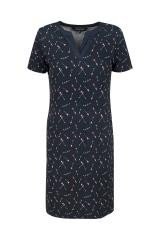 YASMIN-L-51-A               49,95 €             NAVYYASMIN-L-51-A               49,95 €             NAVYYASMIN-L-51-A               49,95 €             NAVYXS02                  99,902                  99,90YASMIN-L-51-A               49,95 €             NAVYYASMIN-L-51-A               49,95 €             NAVYYASMIN-L-51-A               49,95 €             NAVYYASMIN-L-51-A               49,95 €             NAVYS22                  99,902                  99,90YASMIN-L-51-A               49,95 €             NAVYYASMIN-L-51-A               49,95 €             NAVYYASMIN-L-51-A               49,95 €             NAVYYASMIN-L-51-A               49,95 €             NAVYM02                  99,902                  99,90YASMIN-L-51-A               49,95 €             NAVYYASMIN-L-51-A               49,95 €             NAVYYASMIN-L-51-A               49,95 €             NAVYYASMIN-L-51-A               49,95 €             NAVYL02                  99,902                  99,90YASMIN-L-51-A               49,95 €             NAVYYASMIN-L-51-A               49,95 €             NAVYYASMIN-L-51-A               49,95 €             NAVYYASMIN-L-51-A               49,95 €             NAVYXL02                  99,902                  99,90YASMIN-L-51-A               49,95 €             NAVYYASMIN-L-51-A               49,95 €             NAVYYASMIN-L-51-A               49,95 €             NAVYYASMIN-L-51-A               49,95 €             NAVYXXL02                  99,902                  99,90ZIBAN-L-37-A                    59,95 €       GREY JEANS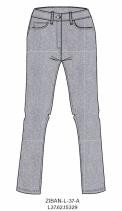 ZIBAN-L-37-A                    59,95 €       GREY JEANSZIBAN-L-37-A                    59,95 €       GREY JEANSZIBAN-L-37-A                    59,95 €       GREY JEANS3875290          17.385,50290          17.385,50ZIBAN-L-37-A                    59,95 €       GREY JEANSZIBAN-L-37-A                    59,95 €       GREY JEANSZIBAN-L-37-A                    59,95 €       GREY JEANSZIBAN-L-37-A                    59,95 €       GREY JEANS40110290          17.385,50290          17.385,50ZIBAN-L-37-A                    59,95 €       GREY JEANSZIBAN-L-37-A                    59,95 €       GREY JEANSZIBAN-L-37-A                    59,95 €       GREY JEANSZIBAN-L-37-A                    59,95 €       GREY JEANS4266290          17.385,50290          17.385,50ZIBAN-L-37-A                    59,95 €       GREY JEANSZIBAN-L-37-A                    59,95 €       GREY JEANSZIBAN-L-37-A                    59,95 €       GREY JEANSZIBAN-L-37-A                    59,95 €       GREY JEANS4439290          17.385,50290          17.385,50ZIBAN-L-37-A                    59,95 €       GREY JEANSZIBAN-L-37-A                    59,95 €       GREY JEANSZIBAN-L-37-A                    59,95 €       GREY JEANSZIBAN-L-37-A                    59,95 €       GREY JEANS460290          17.385,50290          17.385,50ZIBAN-L-37-A                    59,95 €       GREY JEANSZIBAN-L-37-A                    59,95 €       GREY JEANSZIBAN-L-37-A                    59,95 €       GREY JEANSZIBAN-L-37-A                    59,95 €       GREY JEANS480290          17.385,50290          17.385,50ZIBAN-L-37-B                          59,95 €             NAVY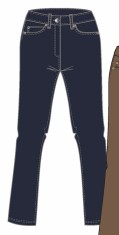 ZIBAN-L-37-B                          59,95 €             NAVYZIBAN-L-37-B                          59,95 €             NAVYZIBAN-L-37-B                          59,95 €             NAVY3842125            7.493,75125            7.493,75ZIBAN-L-37-B                          59,95 €             NAVYZIBAN-L-37-B                          59,95 €             NAVYZIBAN-L-37-B                          59,95 €             NAVYZIBAN-L-37-B                          59,95 €             NAVY4060125            7.493,75125            7.493,75ZIBAN-L-37-B                          59,95 €             NAVYZIBAN-L-37-B                          59,95 €             NAVYZIBAN-L-37-B                          59,95 €             NAVYZIBAN-L-37-B                          59,95 €             NAVY4223125            7.493,75125            7.493,75ZIBAN-L-37-B                          59,95 €             NAVYZIBAN-L-37-B                          59,95 €             NAVYZIBAN-L-37-B                          59,95 €             NAVYZIBAN-L-37-B                          59,95 €             NAVY440125            7.493,75125            7.493,75ZIBAN-L-37-B                          59,95 €             NAVYZIBAN-L-37-B                          59,95 €             NAVYZIBAN-L-37-B                          59,95 €             NAVYZIBAN-L-37-B                          59,95 €             NAVY460125            7.493,75125            7.493,75ZIBAN-L-37-B                          59,95 €             NAVYZIBAN-L-37-B                          59,95 €             NAVYZIBAN-L-37-B                          59,95 €             NAVYZIBAN-L-37-B                          59,95 €             NAVY480125            7.493,75125            7.493,75ZIBAN-L-37-B                   59,95 €            TAUPE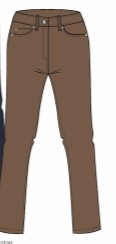 ZIBAN-L-37-B                   59,95 €            TAUPEZIBAN-L-37-B                   59,95 €            TAUPEZIBAN-L-37-B                   59,95 €            TAUPE381668            4.076,6068            4.076,60ZIBAN-L-37-B                   59,95 €            TAUPEZIBAN-L-37-B                   59,95 €            TAUPEZIBAN-L-37-B                   59,95 €            TAUPEZIBAN-L-37-B                   59,95 €            TAUPE405268            4.076,6068            4.076,60ZIBAN-L-37-B                   59,95 €            TAUPEZIBAN-L-37-B                   59,95 €            TAUPEZIBAN-L-37-B                   59,95 €            TAUPEZIBAN-L-37-B                   59,95 €            TAUPE42068            4.076,6068            4.076,60ZIBAN-L-37-B                   59,95 €            TAUPEZIBAN-L-37-B                   59,95 €            TAUPEZIBAN-L-37-B                   59,95 €            TAUPEZIBAN-L-37-B                   59,95 €            TAUPE44068            4.076,6068            4.076,60ZIBAN-L-37-B                   59,95 €            TAUPEZIBAN-L-37-B                   59,95 €            TAUPEZIBAN-L-37-B                   59,95 €            TAUPEZIBAN-L-37-B                   59,95 €            TAUPE46068            4.076,6068            4.076,60ZIBAN-L-37-B                   59,95 €            TAUPEZIBAN-L-37-B                   59,95 €            TAUPEZIBAN-L-37-B                   59,95 €            TAUPEZIBAN-L-37-B                   59,95 €            TAUPE48068            4.076,6068            4.076,60